             ,,შეთანხმებულია”                                                                           ,,ვამტკიცებ”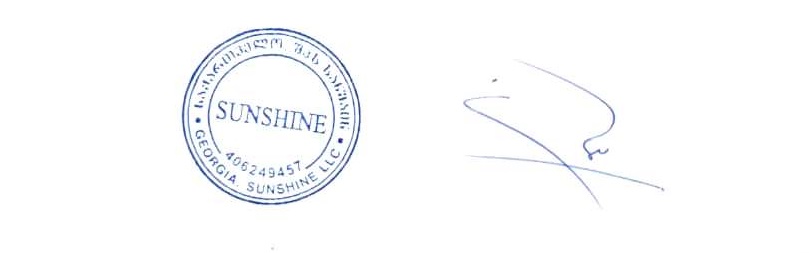      საქართველოს გარემოს დაცვისა და  სოფლის                 შ.პ.ს. ,,სანშაინ“-ის დირექტორი: მეურნეობის  სამინისტროს   გარემოსდაცვითი                  შეფასების დეპარტამენტი                                                      ------------------------------/ქეივან ფირაჰანი/                  ------------------------------------                                                -----  -------------------------------- 2020-----  ------------------------------ 2020                             შპს ,,სანშაინ“                                        მეორადი ზეთის გადამუშავება(ნარჩენების აღდგენა)                  (გარდაბანი, სოფ. კრწანისი)    ატმოსფერულ ჰაერში მავნე ნივთიერებათა ზღვრულად                                                  დასაშვები გაფრქვევის ნორმების                                                                      პროექტი                         შემსრულებელი  შ.პ.ს.  ,,BS Group”                 159 Brothers Romelashvilebi st,  Gori,  Georgia       tel: +(0 370) 273365,  5 99 70 80 55, e-mail: Makich62@mail.ru      ანოტაციაპროექტი შედგენილია გარემოსდაცვითი კანონმდებლობის დადგენილ მოთხოვნათა სრული შესაბამისობით. პროექტში ასახულია საწარმოს ფუნქციონირების შედეგად ატმოსფერულ ჰაერზე ზემოქმედების ყველა შესაძლო ასპექტები, ატმოსფერულიჰაერის დაბინძურების წყაროები და მათ მიერ გაფრქვეული მავნენივთიერებები, მოყვანილია ატმოსფერული ჰაერის დაბინძურების დასახასიათებლად აუცილებელ გაანგარიშებათა ჩატარებისთვის საჭირო საწყისი ინფორმაცია, საკუთრივ ამ გაანგარიშებათა მონაცემები და მათ საფუძველზე მიღებულ შედეგთა ანალიზი, გათვალისწინებულია საწარმოს განლაგების რაიონის ბუნებრივ-კლიმატური პირობები, მეტეოროლოგიური მახასიათებლები და კოეფიციენტები, რომლებიც განსაზღვრავენ ატმოსფერულ ჰაერში მავნე ნივთიერებათა გაბნევის პირობებს, ასევე განხილულია საწარმოს ტექნოლოგიური პროცესი ატმოსფერული ჰაერის დაბინძურების თვალსაზრისით. ყოველივე ზემოთაღნიშნულზე დაყრდნობით დადგენილია საწარმოს მიერ ატმოსფერულ ჰაერში მავნე ნივთიერებათა ზღვრულად დასაშვები გაფრქვევათა ნორმები დაბინძურების სტაციონარული წყაროების საპროექტო სიმძლავრით დატვირთვის პირობებისათვის.	 პროექტი შესრულებულია ატმოსფერულ ჰაერში მავნე ნივთიერებათა გაბნევის თანამედროვე ავტომატიზებული კომპიუტერული პროგრამის ,,ეკოლოგი3.0“ გამოყენებით.                               ძირითად ტერმინთა განმარტებანიამ ტექნიკურ რეგლამენტში  გამოყენებული ცნებები ნიშნავს: „ატმოსფერული ჰაერი“ – ატმოსფერული გარსის ჰაერი, შენობა-ნაგებობებში არსებული ჰაერის გარდა; „მავნე ნივთიერება“ – ადამიანის საქმიანობის შედეგად ატმოსფერულ ჰაერში გაფრქვეული ნებისმიერი ნივთიერება, რომელიც ახდენს ან რომელმაც შეიძლება მოახდინოს უარყოფითი ზეგავლენა ადამიანის ჯანმრთელობასა და ბუნებრივ გარემოზე; „ატმოსფერული ჰაერის დაბინძურება“ – ატმოსფერული ჰაერის შემადგენლობის ცვლილება მასში მავნე ნივთიერებათა არსებობის შედეგად; „ატმოსფერულ ჰაერში მავნე ნივთიერებათა ზღვრულად დასაშვები კონცენტრაციის ნორმა“ – ატმოსფერულ ჰაერში მავნე ნივთიერებათა მაქსიმალური კონცენტრაცია დროის გარკვეული გასაშუალოებული პერიოდისათვის, რომელიც პერიოდული ზემოქმედებისას ან ადამიანის მთელი ცხოვრების მანძილზე არ ახდენს მასზე და საერთოდ გარემოზე მავნე ზემოქმედებას; „ატმოსფერულ ჰაერში მავნე ნივთიერებათა საშუალო სადღეღამისო ზღვრულად დასაშვები კონცენტრაცია“ – ატმოსფერულ ჰაერში მავნე ნივთიერებათა კონცენტრაცია, რომელიც განსაზღვრულია დღე-ღამის განმავლობაში აღებული სინჯების კონცენტრაციათა მნიშვნელობების გასაშუალოებით; „ატმოსფერულ ჰაერში მავნე ნივთიერებათა მაქსიმალური ერთჯერადი ზღვრულად დასაშვები კონცენტრაცია“ – ატმოსფერულ ჰაერში მავნე ნივთიერებათა მაქსიმალური კონცენტრაცია, რომელიც განსაზღვრულია 20-30-წუთიან დროის ინტერვალში ერთჯერადად აღებული სინჯების კონცენტრაციათა მნიშვნელობების მიხედვით; „ატმოსფერულ ჰაერში მავნე ნივთიერებათა ზღვრულად დასაშვები გაფრქვევის ნორმა“ – ატმოსფერული ჰაერის დაბინძურების სტაციონარული წყაროდან მავნე ნივთიერებათა გაფრქვევის დადგენილი რაოდენობა, გაანგარიშებული იმ პირობით, რომ დაბინძურების ამ წყაროსა და სხვა წყაროების ერთობლიობიდან გაფრქვეულ მავნე ნივთიერებათა კონცენტრაცია ატმოსფერული ჰაერის მიწისპირა ფენაში არ აღემატებოდეს ამ წყაროს ზეგავლენის ტერიტორიისთვის დადგენილ მავნე ნივთიერებათა კონცენტრაციის ზღვრულად დასაშვებ ნორმებს.        ,,გარემო“ - ბუნებრივი გარემოსა და ადამიანის მიერ სახეცვლილი (კულტურული) გარემოს ერთობლიობა, რომელიც მოიცავს ურთიერთდამოკიდებულებაში მყოფ ცოცხალ და არაცოცხალ, შენარჩუნებულ და ადამიანის მიერ სახეცვლილ ბუნებრივ  ელემენტებს და ანთროპოგენულ ლანდშაფტს;       ,,ბუნებრივი გარემო“ - გარემოს შემადგენელი ნაწილი, რომელიც მოიცავს ურთიერთდამოკიდებულებაში მყოფ ბუნებრივ ელემენტებს და მათ მიერ ჩამოყალიბებულ ბუნებრივ ლანდშაფტებს;       ,,გარემოზე ზემოქმედების შეფასება“ - დაგეგმილი საქმიანობის შესწავლისა და გამოკვლევის პროცედურა, რომლის მიზანია გარემოს ცალკეული ელემენტების, ადამიანის, ასევე ლანდშაპტისა და კულტურული მემკვიდრეობის დაცვა; გარემოზე ზემოქმედების შეფასება შეისწავლის, გამოავლენს და აღწერს დაგეგმილი საქმიანობის პირდაპირ და არაპირდაპირ პოტენციურ ზეგავლენას ადამიანის ჯანმრთელობაზე და უსაფრხოებაზე, მცენარეულ საფარსა და ცხოველთა სამყაროზე, ნიადაგზე, ჰაერზე, წყალზე, კლიმატზე, ლანდშაფტზე, ეკოსისტემებზე და ისტორიულ ძეგლებზე ან ყველა ზემოთჩამოთვლილი ფაქტორების ერთიანობაზე, მათ შორის ამ ფაქტორების ზეგავლენას კულტურულ ფასეულობებზე(მემკვიდრეობაზე) და სოციალურ და ეკონომიკურ ფაქტორებზე(ინფრასტრუქტურული პროექტებისათვის).          ,,ატმოსფეროს დაბინძურების პოტენციალი“ - მეტეოროლოგიური ფაქტორების კომპლექსი, რომელიც განაპირობებს ატმოსფეროს უნარს განაზავოს ჰაერში არსებული მინარევები.         ,,გარემოს დაბინძურება“ - გარემოს კომპონენტებში შენარევების არსებობა ან მათ შემადგენლობაში მუდმივად არსებული  ნივთიერებების ნორმალური თანაფარდობის შეცვლა, რომელმაც შეიძლება უარყოფიტად იმოქმედოს მოსახლეობის ცხოვრების პირობებზე და ჯანმრთელობაზე, აგრეთვე გარემო ფაქტორებზე.სარჩევი    ანოტაცია    სარჩევი    ძირითად ტერმინთა განმარტებანი        1. ძირითადი მონაცემები საწარმოს საქმიანობის  შესახებ  ----------------------------------------- 6           2.  საწარმოს განლაგების რაიონის მოკლე ბუნებრივ-კლიმატური დახასიათება,                 მეტეოროლოგიური მახასიათებლები და კოეფიციენტები, რომლებიც                  განსაზღვრავენ ატმოსფერულ ჰაერში მავნე ნივთიერებათა გაბნევის პირობებს  ----------- 7                     3. საწარმოს საქმიანობის ტექნოლოგიური პროცესის მოკლე დახასიათება  ატმოსფერული                         ჰაერის  დაბინძურების თვალსაზრისით  ------------------------------------------------------------10                   4. ატმოსფერულ ჰაერში გაფრქვეულ მავნე ნივთიერებათა სახეობები და მათი                  ძირითადი მახასიათებელი სიდიდეები  ----------------------------------------------------------12     5. ატმოსფერულ ჰაერში გაფრქვეულ მავნე ნივთიერებათა რაოდენობის ანგარიში  ----------- 13 6.  ატმოსფერულ ჰაერში მავნე ნივთიერებათა გაფრქვევის  პარამეტრები------------------------17ცხრილი 6.1. მავნე ნივთიერებათა გამოყოფის წყაროების დახასიათება-------------------------18ცხრილი 6.2. მავნე ნივთიერებათა გაფრქვევის წყაროების დახასიათება-------------------------19ცხრილი 6. 3. აირმტვერდამჭერი მოწყობილობების მუშაობის მაჩვენებლები------------------20ცხრილი 6.4.  ატმოსფერულ ჰაერში მავნე ნივთიერებათა გაფრქვევა, მათი გაწმენდა და უტილიზება---------------------------------------------------------------------------------------------21  7. ატმოსფერულჰაერში მოსალოდნელი ემისიების სახეობები და რაოდენობები,   მიღებული შედეგების ანალიზი-------------------------------------------------------------------------228. ზდგ-ის ნორმები ხუთწლიან პერიოდში თითოეული გაფრქვევის წყაროსთვის და თითოეული    მავნე ნივთიერებისათვის, ასევე მთლიანად საწარმოსათვის ხუთწლიან პერიოდში---------23ლიტერატურული წყაროები--------------------------------------------------------------------------24 დანართი 1, საწარმოს გენ-გეგმა მასზე მავნე ნივთიერებათა გაფრქვევის წყაროების ჩვენებით--25 დანართი 2, საწარმოს განლაგების სიტუაციური რუკა-სქემა - სურსათის მწარმოებელი საწარმოს ჩვენებით--------------------------------------------------------------------------------------------------26 დანართი 3, საწარმოს განლაგების სიტუაციური რუკა-სქემა - უახლოესი მოსახლის ჩვენებით --------------------------------------------------------------------------------------------------------------------------27 დანართი 4,  ატმოსფერულ ჰაერში მავნე ნივთიერებათა გაბნევის ანგარიშის მანქანური ამონაბეჭდი------------------------------------------------------------------------------------------------------------------281.ძირითადი მონაცემები საწარმოს საქმიანობის  შესახებ(იხ. ცხრილი 1.1.);ცხრილი 1.1.2.  საწარმოს განლაგების რაიონის მოკლე ბუნებრივ-კლიმატური დახასიათება, მეტეოროლოგიური მახასიათებლები და კოეფიციენტები, რომლებიც განსაზღვრავენ ატმოსფერულ ჰაერში მავნე ნივთიერებათა გაბნევის პირობებს;შპს ,,სანშაინ“-ის (ს/კ 81.04.18.043) ზეთის გადამამუშავებელი საწარმოს  საპროექტო ტერიტორია მდებარეობს ქ. გარდაბნის მუნიციპალიტეტის სოფ. კრწანისში, ქ. გარდაბანიდან 17,8 კმ-ის დაშორებით, მისგან სამხრეთ-აღმოსავლეთით, ხოლო ქ. რუსთავი  დაშორებულია 7,6 კმ-ით. ტერიტორიიდან აღმოსავლეთით მდებარე მდინარე მტკვრამდე უმოკლესი მანძილი შეადგენს  1,8კმ.-ს, ხოლო  კუმისის წყალსაცავმდე - 5,8კმ.-ს. ტერიტორია თბილისი - წითელი ხიდი საერთაშორისო მნიშვნელობის გზიდან დაშორებულია 1,2კმ-ით. თბილისი-წითელი ხიდი საავტომობილო ტრასასა და სოფ. კრწანისის დამაკავშირებელი მოასფალტებული გზიდან საწარმომდე უმოკლესი მანძილი შეადგენს 150მ-ს. უშუალოდ საწარმომდე მისასვლელი გზა წარმოადგენს დატკეპნილი გრუნტის გზას.(დანართი 2.1.)    უახლოესი დასახლებული პუნქტი - სოფ. მთისძირი, მდებარეობს საწარმოდან სამხრეთ-დასავლეთით, მისგან 732 მეტრ მანძილში. ტერიტორიიდან სამხრეთით, საწარმოს მიმდებრედ ფუნქციონირებს ასფალტის მწარმოებელი საწარმო - შპს ,,ბელგიური ჯგუფი“,  სამხრეთ-აღმოსავლეთით, საწარმოდან 220 მეტრის დაშორებით -  სოკოს მწარმოებელი საწარმო შპს ,,თეთრი ქუდი“, ხოლო სამხრეთით 260 მეტრ მანძილში -სააქციო საზოგადოება ,,საქართველოს ნავთობისა და გაზის კორპორაცია“.    გარდაბნის რაიონი მიეკუთვნება მშრალ სუბტროპიკულ ტრამალების კლიმატურ ზონას. ზონა მოიცავს ქვემო ქართლის ვაკეს, ვაზიანის ქვემოთ 300-დან 450 მ. სიმაღლემდე. მდინარე იორის ზეგანს და შირაქის ზეგანს. ზონის ტერიტორია გაშლილი და დაქანებულია სამხრეთ-აღმოსავლეთისკენ. დასავლეთიდან ჰაერის მასების შემოჭრა ხშირია და დიდი მნიშვნელობა აქვს ამინდის მსვლელობაზე საქართველოში ამინდის ანტიციკლონური ტიპის გაბატონების შედეგად, ზამთარი ქვემო ქართლში ცივი და მშრალია, ღრუბლიანობა კი ზომიერი, უცივესი თვის საშუალო ტემპერატურა მერყეობს 00C მახლობლად, მინიმალური ტემპერატურა ზამთრის თვეებში ხშირად ეცემა 00C -მდე და უფრო და ქვემოთ. პირველი ყინვას ზონაში ადგილი აქვს ნოემბრის პირველ დეკადაში, უკანასკნელს-აპრილის დასაწყისში. ტემპერატურის აბსოლუტური მინიმუმი შეიძლება ზონაში დაეცეს -20-230C  -მდე, მაგრამ ეს იშვიათობაა. საერთო წლიური აბსოლუტური მინიმუმი -25 0C -ის ფარგლებში მერყეობს. ყველაზე თბილი თვის (ივლისის) საშუალო ტემპერატურა 24-25 0C -ზე მეტია, ხოლო დაბლობ ადგილებში კი 26 0C აღემატება. ატმოსფერული ჰაერის ტემპერატურის ამპლიტუდა უდიდესია მთელს საქართველოში და დაახლოებით 25 0C უდრის. ნალექების საშუალო წლიური რაოდენობა 441-1000მმ-მდეა (იალნოს ქედზე). ნალექების მაქსიმალური დღიური ნორმა 147 მმ-ს აღწევს. ნალექების მაქსიმუმი (86 მმ) მაისში მოდის, მინიმუმი (16 მმ)- იანვარში. ნალექიან დღეთა რიცხვი წელიწადში საშუალოდ – 89. თოვლის საფარიან დღეთა რაოდენობა, საშუალოდ –26 დღე.მუნიციპალიტეტის ტერიტორიაზე გაბატონებულია ჩრდილოეთის, ჩრდილო-დასავლეთისა და სამხრეთ-აღმოსავლეთი ქარები, რომელთა სიჩქარემ 15 მ/წმ-სა და მეტს შიძლება მიაღწიოს. ქვემოთ მოყვანილ ცხრილებში და დიაგრამებზე წარმოდგენილია საპროექტო ტერიტორიის კლიმატური მახასიათებლები გარდაბნის მეტეოსადგურის მონაცემების მიხედვით. წყარო: სამშენებლო ნორმები და წესები „სამშენებლო კლიმატოლოგია“ პნ 01.05-08             ატმოსფერული ჰაერის ტემპერატურაფარდობითი ტენიანობა (%).ნალექების რაოდენობაქარის მახასიათებლები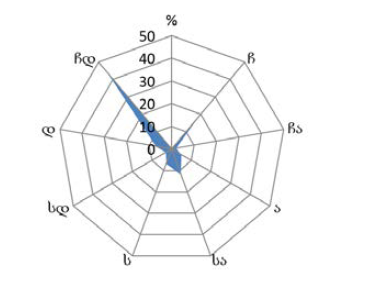 ატმოსფერული ჰაერის დაბინძურებაზე გავლენის მქონე გეოპარამეტრებისა და სხვა ძირითადი მახასიათებლების მნიშვნელობები მოცემულია ცხრილი 2.1.-ში.ცხრილი 2.1.ფონური კონცენტრაციებიფონური კონცენტრაციის მნიშვნელობები დგინდება საქართველოს გარემოსა და ბუნებრივი რესურსების სამინისტროს საჯარო სამართლის იურიდიული პირის - გარემოს ეროვნული სააგენტოს მიერ ატმოსფეროს დაბინძურების დაკვირვების პოსტებზე რეგულარული დაკვირვებების მონაცემების საფუძველზე. ამ მონაცემების არარსებობის შემთხვევაში ფონური კონცენტრაციის სავარაუდო მნიშვნელობები აიღება ცხრილი 2.2.-ის  მიხედვით.ცხრილი 2.2.მოცემულ შემთხვევაში ქ. გარდაბნისათვის გამოყენებული იქნება ცხრილის მეოთხე რიგში (<10 ათ. კაცი) მოცემული მნიშვნელობები.3. საწარმოს საქმიანობის ტექნოლოგიური პროცესის მოკლე დახასიათება ატმოსფერული   ჰაერის დაბინძურების თვალსაზრისით;საწარმოს პროფილია მოტორის, ინდუსტრიული(ტურბინის, კომპრესორების, ჰიდრავლიკური, ტრანსფორმატორების) სინთეტიკური და ნახევრად სინთეტიკური   ზეთების, საპოხი ზეთების,ზომიერი და მსუბუქი მაზუთების, კოლოფის ზეთების და სხვ.  გამოყენების შემდეგ წარმოქმნილი ნარჩენი ზეთების ტერიტორიაზე შემოტანა, დროებითი დასაწყობება, მათი გადამუშავება შემდგომი გამოყენებისთვის ვარგის კონდიციამდე და მიღებული პროდუქციის საწარმოს ტერიტორიიდან გატანა - რეალიზაცია. ზეთების  გადამუშავება წარმოებს ვაკუუმური დისტილაციით და  აბსორბენტის გამოყენებით. აბსორბენტად გამოყენებული იქნება ბენტონიტური თიხა. საწარმო დაკომპლექტებულია თანამედროვე ტექნოლოგიური დანადგარებით, ხოლო პროცესი მთლიანად ავტომატიზირებულია. საწარმოს მაქსიმალური დაგეგმილი სიმძლავრე შეადგენს 7000ტონა/წელს გადასამუშავებულ ნედლეულს. მიღებულ პროდუქტებს წარმოადგენს აღდგენილი ზეთები ჰიდრავლიკური და მანქანის ზეთების სახით, რომლის მაქსიმალური რაოდენობა ტოლია 5800ტონა/წელის და ბენტონიტური თიხისა და ზეთის   წარმოების პროცესში გამოყენებული ბენტონიტური თიხის მაქსიმალური რაოდენობა შეადგენს 1500 ტონა/წელს. საბოლოო პროდუქციის გაცემა მოხდება პოლიეთილენის ან ლითონის  2 ლიტრი და 4 ლიტრი ტევადობის ტარით  ან 200 ლიტრი ტევადობის  კასრებით.  ნედლეულის(მეორადი ზეთი) მოპოვება მოხდება ადგილობრივ ბაზარზე.  ბენტონიტური თიხა შესყიდული იქნება როგორც ადგილობრივ, ასევე უცხოეთის სამომხმარებლო ბაზარზე.  რეაქტორში, თავდაპირველად მოხდება დიზელის წვა, რომელიც გაგრძელდება ბუნებრივი აირით, რომელთან ერთად საწვავად გამოყენებული იქნება ზეთების დისტილირების პირველ ეტაპზე წარმოქმნილი ე.წ. ტექნოლოგიური გაზები, ძირითადად პროპანის სახით.   დიზელის  მაქსიმალური წლიური რაოდენობაა  220ტონა, ბუნებრივი აირის - 80000კუბ.მ/წელი, ხოლო ტექნოლოგიური გაზების 700 კუბ.მ. ბუნებრივი აირის მიწოდება მოხდება საწარმოს მიმდებარედ არსებული ასფალტის მწარმოებელი საწარმოდან, ხოლო დიზელის საწვავი შემოტანილი იქნება ავტოტრანსპორტით და ჩაისხმევა ტერიტორიაზე განთავსებულ დიზელის რეზერვუარში, ტევადობით 5000 ლიტრი.  საწარმოს სამუშაო რეჟიმი შეადგენს წლიურად 280 სამუშაო დღეს, 24 საათიანი რეჟიმით, დასაქმებული იქნება 15 ადამიანი.ტექნოლოგიური დანადგარების შემადგენელი ნაწილებია ერთმანეთთან ლითონის მიწისზედა და მიწისქვეშა მილებით დაკავშირებული რეზერვუარები, მილებზე დამონტაჟებული ონკანებით. ნედლეულის და საბოლოო პროდუქტის მიღება და ტრანსპორტირება ხორციელდება აღნიშნული ჩაკეტილი სისტემის ბოლოს მილებით დაკავშირებული ვაკუუმ ტუმბოს მოქმედებაში მოყვანით, ხოლო ზეთის ტრანსპორტირების მიმართულებას უზრუნველყოფს შესაბამისი ონკანების მოქმედებაში მოყვანა(გაღება/დაკეტვა).   ნარჩენი ზეთების ტერიტორიაზე  შემოტანა განხორციელდება  ავტოცისტერნებით, საიდანაც მოხდება ზეთის მცირე რაოდენობის აღება ლაბორატორიული კვლევის ჩატარების მიზნით საწარმოს კუთვნილ ექსპრეს ლაბორატორიაში - მიღებული მონაცემების მიხედვით დადგინდება ტექნოლოგიური ციკლის მიმდინარეობის პარამეტრები დანამატების გამოყენების მიმართულებით.   ავტოცისტერნებიდან მეორადი ზეთი თვითდინებით ჩაისხმევა ნედლეულის მიმღები რეზერვუარების წინ არსებულ ნედლეულის მიმღებ ორმოში, საიდანაც - ვაკუუმური ტუმბოს საშუალებით ჩაიტვირთება ნედლეულის მიღება-შენახვისათვის განკუთვნილი რეზერვუარებში - მეორადი ზეთის ავზებში. 15 კუბ.მ. მოცულობის რეაქტორს ზეთი მიეწოდება ერთი რეზერვუარიდან, ხოლო მეორე რეზერვუარში არსებული ზეთი გამოყენებული იქნება ცხელი ზეთის გაგრილების მიზნით, ამასთან რეზერვუარები ერთმანეთთან დაკავშირებულია ონკანიანი მილით, რაც საშუალებას იძლევა  საჭირობის შემთხვევაში მასში არსებული ზეთი გამოყებული იქნეს რეაქტორში. რეაქტორში ერთი ციკლის წარმართვისათვის საჭირო ზეთის მაქსიმალური რაოდენობა შეადგენს რეაქტორის მოცულობის 70-75%-ს. საწარმოს მიერ მოხდება ორის სახის ზეთის წარმოება - ჰიდრავლიკური და მანქანის ზეთების. აღნიშნული ზეთების მიღების ოპტიმალური ტემპერატურა შეადგენს 3500С-ს. ორივე სახის ზეთის ტექნოლოგიურ ციკლში აბსორმენტად გამოყენებული იქნება ბენტონიტური თიხა, ხოლო მიღებული პროდუქტებისათვის ხარისხობრივი მაჩვენებლების გაუმჯობესების მიზნით ზოგიერთ შემთხვევაში დანამატებად გამოყენებული იქნება თხევადი აირი, რომელიც საწარმოში შემოტანილი იქნება თხევადი აირის ბალონებით და სპირტის ნაირსახეობა - გერანოილი,  რომელიც შემოტანილი იქნება დახურული კასრებით, მაქსიმალური რაოდენობით შესაბამისად 0,5 ტონა და 200 ლიტრი.   ზეთის ტემპერატურის 100-1200C-მდე მიყვანისთანავე მოხდება სპეციალური ონკანის გაღება და წარმოქმნილი წყლის(ნედლეულში წყლის რაოდენობა შეიძლება შეადგენდეს 1%-ს)  ორთქლი გადაადგილდება ღუმელ-რეაქტორთან ჰერმეტულად დაკავშირებულ ლითონის უჟანგავი მასალისაგან დამზადებულ მილში, რომელიც გაივლის გამაგრილებელ რეზერვუარში - ჩილერში, სადაც დანადგარში გაცივებული წყლის ცირკულაციის ხარჯზე მოხდება წყლის ორთქლის კონდენსირება. მიღებული წყალი ჩაედინება ჩილერთან დაკავშირებულ წყლის რეზერვუარში. ტემპერატურული რეჟიმის 120-1500C-ის პირობებში ადგილი აქვს ე.წ. ტექნოლოგიური გაზების გამოყოფას(ძირითადად პროპანის სახით), რომელიც შესაბამისი მილების გავლით გაიხსნება რეაქტორის საწვავის წვის კამერაში და მოხდება ბუნებრივ აირთან ერთად დაწვა. რეაქტორში 1500C ტემპერატურის პირობებში იწყება ზეთის ორთქლის წარმოქმნა, რომელიც გაივლის კონდენსატორში, სადაც ჩილერში გაცივებული წყლის ცირკულაციის ხარჯზე ადგილი ექნება ზეთის ორთქლის კონდენსირებას და მიღებული თხევად აგრეგატულ მდგომარეობაში არსებული ზეთი ჩაედინება ზეთის გამაგრილებელში, სადაც ზეთის გაგრილება ხდება ნედლეულის მიმღები რეზერვუარში არსებული ზეთის ცირკულაციის ხარჯზე. გაგრილებული ზეთი ჩაისხმევა  ზეთის პირველ და მეორე მიმღებ რეზერვუარებში. აღნიშნულ რეზერვუარებში ადგილი აქვს ზეთის დაყოვნებას, ვიდრე ზეთის ტემპერატურა არ მიაღწევს 100-1200C -ს, რის შემდგომ ზეთი გადაიტვირთება ე.წ. შემრევ რეზერვუარში.  აღნიშნულ რეზერვუარში ადგილი აქვს ბენტონიტური თიხის და დანამატების შერევას ზეთში სპეციალური მიქსერის მოქმედებაში მოყვანით. პროცესის ბოლო ეტაპზე  ნარევს დაემატება დანამატები, რომელთა რაოდენობა დამოკიდებულია მისაღები პროდუქტის ხარისხობრივ მაჩვენებლებზე. მიღებული მასა გადაადგილდება მექანიკურ ფილტრში, სადაც თიხა მოცილდება ზეთს. მიღებული ზეთი  წარმოადგენს საბოლოო პროდუქტს, რომელიც გადაიქაჩება გაწმენდილი ზეთის რეზერვუარებში. აღნიშნული რეზერვუარები მილებით დაკავშირებულია საწყობთან, სადაც ხდება ზეთის ჩამოსხმა შესაბამის ტარაში. მიღებული პროდუქტი დროებით განთავსდება აღნიშნულ საწყობში, რომელიც შემდგომ დასაწყობდება ლაბორატორიასთან არსებულ საწყობში, ხოლო საწყობიდან გაიცემა მომხმარებელზე.    რეაქტორში 3500C ტემპერატურის მიღწევისას შეწყდება საწვავის მიწოდება. რეაქტორში ზეთის გაცხელების პროცესი გრძელდება 4 საათის განმავლობაში, საიდანაც 1 საათის განმავლობაში ადგილი აქვს დიზელის, ხოლო 3 საათის განმავლობაში ბუნებრივი აირის და ტექნოლოგიური გაზების წვას. რეაქტორში საწვავის მიწოდების შეწყვეტის შემდგომ იწყება რეაქტორის გაგრილება, რომლის პარალელურად მიმდინარეობს ზეთის გადამუშავების  ზემოთ აღწერილი პროცესი.      ზეთის გადამუშავების პროცესს შეიძლება მიეცეს უწყვეტი ხასიათი, კერძოდ, ერთი ციკლის ხანგრძლივობის გათვალისწინებით შესაძლებელია  24 საათიანი სამუშაო რეჟიმის შემთხვევაში  მაქსიმუმ 3 ციკლის  შესრულება.საწარმოს ფუნქციონირების პროცესში  ადგილი აქვს საწარმოს უბნებზე მავნე ნივთიერებათა წარმოქმნას და გაფრქვევას ატმოსფეროში. გაფრქვევის წყაროები შემდეგია: რეაქტორი, მეორადი ზეთის ავზები ნედლეულის ჩასხმის, შენახვის და გადატვირთვისას, აღდგენილი(გაწმენდილი) ზეთის ავზები ზეთის ჩასხმის, შენახვის და გადატვირთვისას, ზეთის ტარაში ჩამოსხმის ადგილი, ბენტონიტური თიხის რეზერვუარში ჩაყრის ადგილი, დიზელის რეზერვუარი, ხოლო ატმოსფეროში გაიფრქვევა შემდეგი მავნე ნივთიერებები: აზოტის დიოქსიდი, ნახშირჟანგი, ნახშირწყალბადები, გოგირდოვანი ანჰიდრიდი, მტვერი(ჭვარტლი), არაორგანული მტვერი, ნახშირორჟანგი.4. ატმოსფერულ ჰაერში გაფრქვეულ მავნე ნივთიერებათა სახეობები და მათი ძირითადი მახასიათებელი სიდიდეები(იხ. ცხრილი 4.1.);5. ატმოსფერულ ჰაერში გაფრქვეულ მავნე ნივთიერებათა რაოდენობის ანგარიში1. მავნე ნივთიერებების გაფრქვევის ანგარიში  რეაქტორიდან, გ-1               რეაქტორში საწარმოს სრული დატვირთვით შესაძლებელია განხორციელდეს 2 სრული ტექნოლოგიური ციკლი. დიზელის საწვავის წვის სამუშაო საათების მაქსიმალური რაოდენობა შეადგენს 840 საათს, ბუნებრივი აირის შემთხვევაში  სამუშაო საათების მაქსიმალური ხანგრძლივობა ტოლია 2520 საათის წლიურად, ხოლო ტექნოლოგიური გაზების - 70 საათს.  რეაქტორში ადგილი აქვს ბუნებრივი აირის წვას  რაოდენობით  80000კუბ.მ./წელ, დიზელის - 220ტონა/წელი, ხოლო ტექნოლოგიური გაზების - 700 კუბ.მ./წელ.                                   ა) მავნე ნივთიერებების გაფრქვევის ანგარიში ბუნებრივი აირის წვისას;               ლიტერატურული წყარო [5] -ის თანახმად   1000კუბ.მ. ბუნებრივი აირის წვისას გაიფრქვევა შემდეგი მავნე ნივთიერებები: აზოტის დიოქსიდი - 0,0036ტონა, ნახშირჟანგი - 0.0089ტონა, ნახშირორჟანგი - 2ტონა. აღნიშნული მონაცემების გათვალისწინებით, გ-9 წყაროდან გაიფრქვევა:                                                      აზოტის დიოქსიდი     		                          M = 80000  x  0.0036 /1000 = 0,288ტ/წელ;                                                                  G  = 0,288 x 106 /( 2520  x 3600) = 0,0317 გ/წმ;                                                              ნახშირჟანგი              	 	    		                                                      M = 80000 x 0.0089 /1000 = 0,712 ტ/წელ;                                                                   G  = 0,712 x 106 /(2520 x 3600) = 0,0785გ/წმ;                                                 ნახშირორჟანგი   	    		                          M  = 80000 x 2 /1000 = 160 ტ/წელ;                  ბ) დიზელის საწვავის წვისას გაფრქვეულ მავნე ნივთიერებათა ანგარიში   ლიტერატურული წყაროს[2] თანახმად 1 ტონა დიზელის წვისას ატმოსფეროში გაიფრქვევა 0,00025ტონა ჭვარტლი, 0,006ტონა გოგირდოვანი ანჰიდრიდი, 0,0034ტონა აზოტის დიოქსიდი, 0,0139ტონა ნახშირჟანგი, 3,208 ტონა ნახშირორჟანგი. წლის განმავლობაში 840 სამუშაო საათის მუშაობის პირობებში მოხმარებული დიზელის რაოდენობა შეადგენს 220 ტონას, რა დროსაც  გაიფრქვევა:                      აზოტის დიოქსიდი                     M = 0,0034 x 220 = 0,748ტ/წელი                  G= 0,748 x 106/(840 x 3600) = 0,247გ/წმ                      ნახშირჟანგი                       M = 0,0139 x 220 = 3,058ტ/წელი                  G= 3,058 x 106/(840 x 3600) = 1,011გ/წმ                           მტვერი(ჭვარტლი)                      M = 0,00025 x 220 = 0,055ტ/წელი                  G= 0,055 x 106/(840 x 3600) = 0,018გ/წმ                      გოგირდოვანი ანჰიდრიდი                     M = 0,006 x 220 = 1,32ტ/წელი                  G= 1,32 x 106/(840 x 3600) = 0,437გ/წმ                                        ნახშირორჟანგი                        M = 3,208 x 220 = 705,8ტ/წელიგ)  მავნე ნივთიერებების გაფრქვევის ანგარიში ტექნოლოგიური გაზების წვისას   ტექნოლოგიურ გაზების წვის კამერაში ადგილი აქვს ნახშირწყალბადების წვას წლიურად 70 საათის განმავლობაში 500 კუბ.მ.-ის ოდენობით. ლიტერატურული წყარო [2] -ის თანახმად:                                        აზოტის დიოქსიდი                                                   M = 700  x  0.0036 /1000 = 0,00252ტ/წელ                                                               G  = 0,00252 x 106 /( 70  x 3600) = 0,01 გ/წმ                                                            ნახშირჟანგი              	 	    		                                                      M = 700 x 0.0089 /1000 = 0,00623 ტ/წელ                                                               G  = 0,00623 x 106 /(70 x 3600) = 0,0247 გ/წმ;                                                    ნახშირორჟანგი;   	    		            M  = 700 x 2 /1000 = 1,4 ტ/წელ;სულ რეაქტორიდან(გ-4) გაიფრქვევა:                                           აზოტის დიოქსიდი                                   G  = 0,0317    + 0,247 + 0,01 = 0,289გ/წმ                                           M = 0,288 + 0,748 + 0,00252 = 1,04ტ/წელი                                            ნახშირჟანგი                                           G  = 0,0785 + 1,011 +  0,0247  = 1,114გ/წმ                                           M = 0,712  + 3,058 + 0,00623   = 3,78ტ/წელი                      მტვერი(ჭვარტლი)                               G =  0,018გ/წმ                            M =  0,055ტ/წელი                      გოგირდოვანი ანჰიდრიდი                                                G=  0,437გ/წმ                        M =  1,32ტ/წელი                                    ნახშირორჟანგი                                              M = 160 + 705,8 + 1,4 = 867,2ტ/წელი     2. ნახშირწყალბადების გაფრქვევის ანგარიში მეორადი ზეთის პირველი ავზიდან, გ-2მეორადი ზეთის მიმღებ პირველ რეზერვუარში წლის განმავლობაში მიღებული ნედლეულის მაქსიმალური  რაოდენობაა  3500 ტონა. ნედლეულის მიმღებ ავზებში ჩატვირთვის დროს გამოყოფილი ნახშირწყალბადების წამური ინტენსივობა იანგარიშება ლიტერატურული წყარო [3] -ის მიხედვით:M = (Y1 x Kрmax x Qчmax)/3600 ----------------------(1), სადაც,Y1 – რეზერვუარში ნავთობპროდუქტების ორთქლის კონცენტრაციაა, გ/მ3, მნიშვნელობა აღებული იქნება ლიტერატურული წყარო [9]  მე-12 დანართის მიხედვით და მოცემულ შემთხვევაში ტოლია 0,324-ს.Kрmax- შესწორების კოეფიციენტია და მოცემულ შემთხვევაში (მიწისზედა რეზერვუარებისათვის) უდრის 0.9-ს.Qчmax –ტუმბოს მწარმოებლურობაა (მ3/სთ) და მოცემულ შემთხვევაში ტოლია 20,0-ის.ფორმულაში შესაბამისი მნიშვნელობების ჩასმით მივიღებთ:M = (0,324 x 0,9 x 20,0)/3600=0,00162 გ/წმ.წლის განმავლობაში გაფრქვეული ნახშირწყალბადების რაოდენობა კი გამოითვლება იმავე მეთოდიკით მოწოდებული ფორმულით:G = (Y2 x Воз x Y3 x Ввл) x Kрmax x 10-6 + Gxр x Kнп x Nр--------------(2), სადაც,Y2 – რეზერვუარიდან გაფრქვეული ნავთობპროდუქტების გასაშუალოებული ხვედრითი კოეფიციენტია შემოდგომა-ზამთრის პერიოდისათვის, გ/ტ, მნიშვნელობა აღებული იქნება მეთოდიკის მე-12 დანართის მიხედვით და მოცემულ შემთხვევაში უდრის 0,2-ს.Воз- გადასხმული ნავთობპროდუტების რაოდენობაა შემოდგომა-ზამთრის პერიოდში (ტონა) და მოცემულ შემთხვევაში ტოლია 1750-ს;Y3-რეზერვუარიდან გაფრქვეული ნავთობპროდუქტების გასაშუალოებული კოეფიციენტია გაზაფხული-ზაფხულის პერიოდისათვის, გ/ტ, მნიშვნელობა აღებული იქნება მეთოდიკის მე-12 დანართის მიხედვით და მოცემულ შემთხვევაში უდრის 0,2-სВвл-გადასხმული ნავთობპროდუტების რაოდენობაა გაზაფხული-ზაფხულის პერიოდში (ტონა) და მოცემულ შემთხვევაში ტოლია 1750-სKрmax - შესწორების კოეფიციენტია და მოცემულ შემთხვევაში (მიწისზედა რეზერვუარებისათვის) უდრის 0,9-ს.Gxр -ნავთობპროდუქტების გაფრქვევები ერთ რეზერვუარში შენახვის დროს, მნიშვნელობა აღებული იქნება მეთოდიკის მე-13 დანართის მიხედვით და მოცემულ შემთხვევაში უდრის 0,066.Kнп-შემასწორებელი კოეფიციენტია, მნიშვნელობა აღებული იქნება მეთოდიკის მე-12 დანართის მიხედვით და მოცემულ შემთხვევაში უდრის 0,00027-ს.Nр-რეზერვუარების რაოდენობაა და მოცემულ შემთხვევაში ტოლია 1-ის.ფორმულას შესაბამისი მნიშვნელობების ჩასმით მივიღებთ:G= (0,2 x 1750 + 0,2 x 1750) x 0,9 x 10-6 + 0,066 x 0,00027 x 1 = 0,00065 ტ/წელ.3. ნახშირწყალბადების გაფრქვევის ანგარიში მეორადი  ზეთის მეორე ავზიდან, გ-3საწარმოს პირობებიდან გამომდინარე გაფრქვევების ინტენსივობა მეორადი ზეთის მეორე ავზიდან ანალოგიურია გაფრქვევების ინტენსივობისა მეორადი ზეთის პირველი ავზიდან.                                                      M = 0,00162 გ/წმ.                                                          G= 0,00065 ტ/წელ4. ნახშირწყალბადების გაფრქვევის ანგარიში გაწმენდილი ზეთის პირველი  ავზიდან,  გ-4საწარმოს პირობებიდან გამომდინარე გაწმენდილი ზეთის პირველი ავზიდან გაფრქვეული ნახშირწყალბადების წამური ინტენსივობა ტოლია მეორადი ზეთის ავზიდან გაფრქვეული ნახშირწყალბადების წამური ინტენსივობისა.                                                      M = 0,00162 გ/წმ.წლის განმავლობაში გაფრქვეული ნახშირწყალბადების რაოდენობა გამოითვლება ლიტერატურული წყარო [7] -ის მიხედვითG = (Y2 x Воз x Y3 x Ввл) x Kрmax x 10-6 + Gxр x Kнп x Nр--------------(2), სადაც,Y2 – რეზერვუარიდან გაფრქვეული ნავთობპროდუქტების გასაშუალოებული ხვედრითი კოეფიციენტია შემოდგომა-ზამთრის პერიოდისათვის, გ/ტ, მნიშვნელობა აღებული იქნება მეთოდიკის მე-12 დანართის მიხედვით და მოცემულ შემთხვევაში უდრის 0,2-ს.Воз- გადასხმული ნავთობპროდუტების რაოდენობაა შემოდგომა-ზამთრის პერიოდში (ტონა) და მოცემულ შემთხვევაში ტოლია 1450-ის;Y3-რეზერვუარიდან გაფრქვეული ნავთობპროდუქტების გასაშუალოებული კოეფიციენტია გაზაფხული-ზაფხულის პერიოდისათვის, გ/ტ, მნიშვნელობა აღებული იქნება მეთოდიკის მე-12 დანართის მიხედვით და მოცემულ შემთხვევაში უდრის 0,2-სВвл-გადასხმული ნავთობპროდუტების რაოდენობაა გაზაფხული-ზაფხულის პერიოდში (ტონა) და მოცემულ შემთხვევაში ტოლია 1450-სKрmax - შესწორების კოეფიციენტია და მოცემულ შემთხვევაში (მიწისზედა რეზერვუარებისათვის) უდრის 0,9-ს.Gxр -ნავთობპროდუქტების გაფრქვევები ერთ რეზერვუარში შენახვის დროს, მნიშვნელობა აღებული იქნება მეთოდიკის მე-13 დანართის მიხედვით და მოცემულ შემთხვევაში უდრის 0,066.Kнп-შემასწორებელი კოეფიციენტია, მნიშვნელობა აღებული იქნება მეთოდიკის მე-12 დანართის მიხედვით და მოცემულ შემთხვევაში უდრის 0,00027-ს.Nр-რეზერვუარების რაოდენობაა და მოცემულ შემთხვევაში ტოლია 1-ის.ფორმულას შესაბამისი მნიშვნელობების ჩასმით მივიღებთ:G= (0,2 x 1450 + 0,2 x 1450) x 0,9 x 10-6 + 0,066 x 0,00027 x 1 = 0,00054 ტ/წელ. 5. ნახშირწყალბადების გაფრქვევის ანგარიში გაწმენდილი ზეთის მეორე ავზიდან,  გ-5საწარმოს პირობებიდან გამომდინარე გაფრქვევების ინტენსივობა გაწმენდილი ზეთის მეორე ავზიდან ანალოგიურია გაფრქვევების ინტენსივობისა გაწმენდილი ზეთის პირველი ავზიდან.                                                           M = 0,00162 გ/წმ.                                                          G= 0,00054 ტ/წელ6. ნახშირწყალბადების გაფრქვევის ანგარიში ზეთის ჩამოსხმისას,  გ-5საწარმოს პირობებიდან გამომდინარე ზეთის ჩამოსხმისას ტარაში გაფრქვეული ნახშირწყალბადების წამური ინტენსივობა ტოლია გაწმენდილი ზეთის ავზიდან გაფრქვეული ნახშირწყალბადების წამური ინტენსივობისა.                                                           M = 0,00162 გ/წმ.წლის განმავლობაში გადატვირთული ზეთის რაოდენობა ტოლია გაწმენდილი ზეთის ავზში გადატვირთული ზეთის გაორმაგებული რაოდენობისა, ამიტომ:                                                            G= 0,00054 x 2 = 0,0011     7. არაორგანული მტვრის გაფრქვევის ანგარიში ბენტონიტური თიხის ჩაყრისას შემრევში, გ-6; გამოყოფილი მტვრის რაოდენობა იანგარიშება ლიტერატურული წყარო [5]-ის შესაბამისად მოწოდებული ფორმულით:M = K1 x K2 x K3 x K4 x K5 xK7 x B x G x 106/3600გ/წმ, სადაც:K1 - მასალაში მტვრის ფრაქციის წილის მაჩვენებელი კოეფიციენტია;K2- მტვრის მთელი მასიდან აეროზოლში გადასული მტვრის წილის მაჩვენებელი კოეფიციენტია;K1 - მტვრის წარმოქმნაზე ქარის სიჩქარის გავლენის მაჩვენებელი კოეფიციენტია;K4 - გარეშე ზემოქმედებისაგან საწყობის დაცვითუნარიანობის მაჩვენებელი კოეფიციენტია;K5-  მტვრის წარმოქმნაზე მასალის სინოტივის გავლენის მაჩვენებელი კოეფიციენტია;K7- მასალის სიმსხვილეზე დამოკიდებულების მაჩვენებელი კოეფიციენტია; B – გადატვირთვის სიმაღლეზე დამოკიდებულების კოეფიციენტია;G - ობიექტის მწარმოებლობა ტ/სთ. ჩვენს შემთხვევაში  1500/280 =5,36 ტ/სთ; იმავე ლიტერატურული წყაროს  თანახმად, ფორმულაში შემავალი სიდიდეები   წარმოდგენილია  ცხრილი 5.1-ში;ანგარიშის წარმოებისას გათვალისწინებული იქნება ლიტერატურული წყარო[2], დანართი 117-ით დადგენილი გაფრქვევების მნიშვნელობების შემასწორებელი მტვრის დალექვის მახასიათებელი კოეფიციენტი,  კერძოდ: - 0,4.                                               ცხრილი 5.1              M =0,4 х 0,05 х 0,02 х 1,2 х 0,005 х 1,0 х 0,8х 0,5 х 5,36 х 106/3600=0,0014 გ/წმ;	     G =  0,0014 х 3600 х 280/106 =0,0014 ტ/წელ;          8.  გაფრქვევების ანგარიში დიზელის საწვავის რეზერვუარიდან, გ-6;   ლიტერატურული წყაროს[2] მიხედვით 1 ლიტრი დიზელის საწვავის რეზერვუარში ჩასხმისას და შენახვისას ატმოსფეროში გაიფრქვევა 0.0025 გრამი ნახშირწყალბადები. Aსაწარმოს პირობებიდან გამომდინარე(წლის განმავლობაში რეალიზებული დიზელის საწვავის რაოდენობაა 275000ლიტრი), დიზელის საწვავის რეალიზაციისას გაფრქვეული ნახშირწყალბადების რაოდენობა ტოლია:	                             	               M = 275000 x 0,0025/106  = 0,0007 ტ/წელისაწარმოს პირობების(3360 სამუშაო საათი წელიწადში) გათვალისწინებით:                             G =  0,0007   x 106 /( 8760   x 3600) = 0.00002გ/წმ      6.  ატმოსფერულ ჰაერში მავნე ნივთიერებათა გაფრქვევის  პარამეტრები  (ასახულია  ქვემოთ წარმოდგენილ ცხრილებში)ცხრილი 6.1. მავნე ნივთიერებათა გამოყოფის წყაროების დახასიათებაცხრილი 6.2. მავნე ნივთიერებათა გაფრქვევის წყაროების დახასიათებაცხრილი 6. 3. აირმტვერდამჭერი მოწყობილობების მუშაობის მაჩვენებლებისაწარმოს მტვერდამჭერი მოწყობილობა არ აქვს                            ცხრილი 6.4.  ატმოსფერულ ჰაერში მავნე ნივთიერებათა გაფრქვევა, მათი გაწმენდა და უტილიზება  7. ატმოსფერულჰაერში მოსალოდნელი ემისიების სახეობები და რაოდენობები, მიღებული შედეგების ანალიზი  ატმოსფერულ ჰაერში მოსალოდნელი ემისიების სახეობების და რაოდენობების დასადგენად გამოყენებული იქნა ავტომატიზებული კომპიუტერული პროგრამა ,,ეკოლოგი 3.0“, რომელიც აკმაყოფილებს მავნე ნივთიერებათა გაბნევის ნორმების სათანადო მოთხოვნებს. მანქანური ანგარიშისას ზდკ-ს მნიშვნელობები განისაზღვრება სპეციალურად შერჩეულ წერტილებში - საანგარიშო ბადის კვანძებში. საანგარიშო ბადედ მიღებულია კვადრატული ფორმის ტერიტორია 300მ x 300მ, ბიჯით - 100მ. ანალიზი განხორციელდა იმ შემთხვევისათვის, როდესაც ერთდროულად აფრქვევს ყველა წყარო. საწარმოდან სამხრეთით 260 მ.-ის დაშორებით მდებარე სააქციო საზოგადოება ,,საქართველოს ნავთობისა და გაზის კორპორაცია“-ის ტერიტორიაზე №16ა ჭაბურღილის მოსაწყობად მიმდინარეობს დაზვერვითი სამუშაოები(არსებული გეოლოგიური და გეოფიზიკური ინფორმაციის მიღების სამუშაოები). აღნიშნული ჭაბურღილის გარემოზე ზემოქმედების შეფასების ანგარიშის მიხედვით, ატმოსფერულ ჰაერში მავნე ნივთიერებების გაფრქვევას ადგილი არ აქვს.   ფონად აღებული იქნა საწარმოს მიმდებარედ მოქმედი საწარმოები, კერძოდ: შპს ბელგიური ჯგუფი“ და შპს ,,თეთრი ქუდი“. უახლოესი მოსახლე საპროექტო ტერიტორიიდან დაშორებულია 732 მეტრით. გათვლები ჩატარებული იქნა უახლოესი სურსათის მწარმოებელი საწარმოს საზღვარზე, სადაც მანძილი საპროექტო ტერიტორიის საზღვრიდან შეადგენს 220 მეტრს,  ხოლო ნულოვანი წყაროდან 241მ-ს, კოორდინატებით: X 230მ, Y -73მ. მიღებული შედეგები წარმოდგენილია ცხრილში 6.1ცხრილი 6.1წარმოდგენილი გათვლების შედეგების ანალიზი გვიჩვენებს, რომ წარმოების პროცესში  ჰაერში გაფრქვეული მავნე ნივთიერებების კონცენტრაცია უახლოესი სურსათის მწარმოებელ საწარმოსთან არ გადააჭარბებს მავნე ნივთიერებათა ზღვრულად დასაშვებ კონცენტრაციას. 8. ზდგ-ის ნორმები ხუთწლიან პერიოდში თითოეული გაფრქვევის წყაროსთვის და თითოეული    მავნე ნივთიერებისათვის, ასევე მთლიანად საწარმოსათვის ხუთწლიან პერიოდში(წარმოდგენილია შესაბასმისად ცხრილებში 8.1 და 8.2);ცხრილი 8.1.ცხრილი 8.2.                                                            ლიტერატურული წყაროები1. ატმოსფერულ ჰაერში მავნე ნივთიერებათა ზღვრულად დასაშვები გაფრქვევის ნორმების გაანგარიშების ტექნიკური რეგლამენტი. საქართველოს მთავრობის დადგენილება #408 2013 წლის 31 დეკემბერი; 2. დაბინძურების სტაციონარული წყაროებიდან  ატმოსფერულ ჰაერში გაფრქვევების ფაქტობრივი რაოდენობის განსაზღვრის ინსტრუმენტული მეთოდის, დაბინძურების სტაციონარული წყაროებიდან ატმოსფერულ ჰაერში გაფრქვევების ფაქტობრივი რაოდენობის დამდგენი სპეციალური გამზომ-საკონტროლო აპარატურის სტანდარტული ჩამონათვალისა და დაბინძურების სტაციონარული წყაროებიდან ტექნოლოგიური პროცესების მიხედვით ატმოსფერულ ჰაერში გაფრქვევების ფაქტობრივი რაოდენობის საანგარიშო მეთოდიკის შესახებ ტექნიკური რეგლამენტის დამტკიცების თაობაზე   საქართველოს მთავრობის დადგენილება #435 2013წლის 31 დეკემბერი;3. Методическим указаниям по определению выбросовзагрязняющих веществ в атмосферу из резервуаров» (Новополоцк, 1999 г.)  4. УПРЗА «ЭКОЛОГ-3». 2005 ;5. Методика по расчету валовых выбросов загрязняюющих веществ в атмосферу предприятиями минсевзапстроя рсфср. Москва 1990г.დანართი 1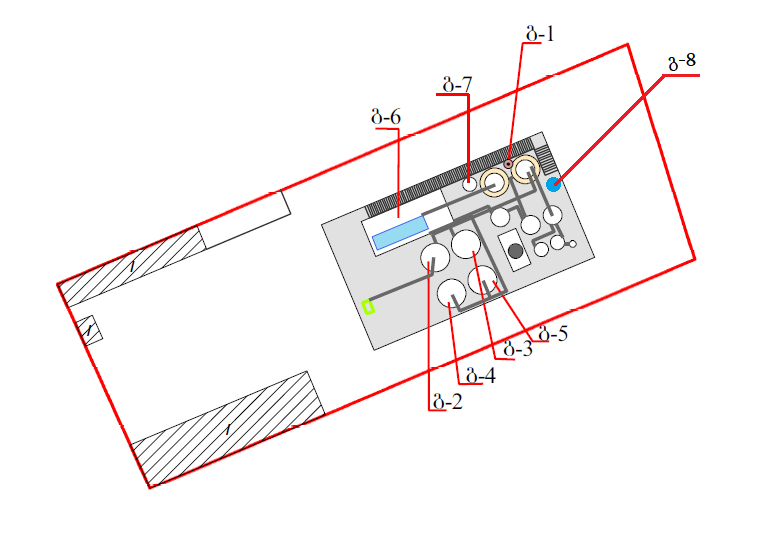 დანართი 2დანართი 3დანართი 4УПРЗА ЭКОЛОГ, ვერსია 3.00სერიული ნომერი 11-11-1111, D.Mსაწარმოს ნომერი 1007; სანშაინქალაქი გარდაბანისაწარმოს მისამართი:   გარდაბანი, კრწანისიმრეწველობის დარგი 13000 ნავთობ(ქიმიური) მრეწველობასაწყისი მონაცემების ვარიანტი: 1, საწყისი მონაცემების ახალი ვარიანტიგაანგარიშების ვარიანტი: 1, გაანგარიშების ახალი ვარიანტიგაანგარიშება შესრულებულია ზაფხულისათვისგაანგარიშების მოდული: "ОНД-86 სტანდარტული"საანგარიშო მუდმივები: E1= 0.01, E2=0.01, E3=0.01, S=999999.99 კვ.კმ.მეტეოროლოგიური პარამეტრებისაწარმოს სტრუქტურა (მოედნები, საამქროები)გაფრქვევის წყაროთა პარამეტრებიგაფრქვევის წყაროებიდან ნივთიერებების მიხედვითნივთიერება: 0301   აზოტის (IV) ოქსიდი (დიოქსიდი)ნივთიერება: 0328   მტვერი (ჭვარტლი)ნივთიერება: 0330   გოგირდის დიოქსიდინივთიერება: 0337   ნახშირბადის ოქსიდინივთიერება: 2754   ნაჯერი ნახშირწყალბადები C12-C19ნივთიერება: 2909   არაორგანული მტვერი: < 20% SiO2მავნე ნივთიერებათა გაფრქვევები სუმაციის ჯგუფების მიხედვითსუმაციის ჯგუფი: 6009გაანგარიშება შესრულდა ნივთიერებათა მიხედვით (ჯამური ზემოქმედების ჯგუფების მიხედვით)ფონური კონცენტრაციის აღრიცხვის პოსტებისაანგარიშო მეტეოპარამეტრების გადარჩევაავტომატური გადარჩევაქარის სიჩქარეთა გადარჩევა სრულდება ავტომატურადქარის მიმართულებასაანგარიშო არეალისაანგარიშო მოედნებისაანგარიშო წერტილებიგაანგარიშების შედეგები ნივთიერებების მიხედვით(საანგარიშო მოედნები)ნივთიერება:  0301  აზოტის (IV) ოქსიდი (დიოქსიდი)მოედანი: 1საანგარიშო მოედნის პარამეტრები:ნივთიერება: 0328  მტვერი (ჭვარტლი)მოედანი: 1საანგარიშო მოედნის პარამეტრები:ნივთიერება: 0330  გოგირდის დიოქსიდიმოედანი: 1საანგარიშო მოედნის პარამეტრები:ნივთიერება: 0337  ნახშირბადის ოქსიდიმოედანი: 1საანგარიშო მოედნის პარამეტრები:ნივთიერება: 2754  ნაჯერი ნახშირწყალბადები C12-C19მოედანი: 1საანგარიშო მოედნის პარამეტრები:ნივთიერება: 2909  არაორგანული მტვერი: < 20% SiO2მოედანი: 1საანგარიშო მოედნის პარამეტრები:ნივთიერება: 6009  სუმაციის ჯგ. (2) 301 330მოედანი: 1საანგარიშო მოედნის პარამეტრები:გაანგარიშების შედეგები ნივთიერებების მიხედვით(საანგარიშო წერტილები)წერტილების ტიპები:0 - მომხმარებლის საანგარიშო წერტილი1 - წერტილი დაცვის ზონის საზღვარზე2 - წერტილი საწარმოო ზონის საზღვარზე3 - წერტილი სანიტარიული დაცვის ზონის საზღვარზე4 - წერტილი დასახლებული ზონის საზღვარზე5 - განაშენიანების საზღვარზენივთიერება: 0301   აზოტის (IV) ოქსიდი (აზოტის დიოქსიდი)ნივთიერება: 0328   მტვერი (ჭვარტლი)ნივთიერება: 0330   გოგირდის დიოქსიდინივთიერება: 0337   ნახშირბადის ოქსიდინივთიერება: 2754   ნაჯერი ნახშირწყალბადები C12-C19ნივთიერება: 2909   არაორგანული მტვერი: < 20% SiO2ნივთიერება: 6009   სუმაციის ჯგ. (2) 301 330ობიექტისდასახელებაშპს ,,სანშაინ“ობიექტისმისამართი:ობიექტისმისამართი:ფაქტიურიგარდაბანი, სოფ. კრწანისიიურიდიულიგარდაბანი, სოფ. კრწანისისაიდენტიფიკაციო კოდი406249457GPS კოორდინატები (UTM WGS 1984 კოორდინატთა სისტემა)X- 494260  Y-4604235ობიექტის ხელმძღვანელი:ობიექტის ხელმძღვანელი:გვარი, სახელიქეივან ყასემზად ფირაჰანიტელეფონი555136966ელ-ფოსტაkeyvanghasemzade@gmail.comმანძილი ობიექტიდან უახლოეს დასახლებულ პუნქტამდე732 მეკონომიკური საქმიანობის სახემეორადი ზეთის გადამუშავება(ნარჩენების აღდგენა)გამოშვებული პროდუქციის სახეობააღდგენილი ზეთი საპროექტოწარმადობა5800ტ/წელ; ნედლეულის სახეობა და ხარჯიმეორადი ზეთი 7000ტ/წელ; თიხა 1500ტ/წელისაწვავის სახეობა და ხარჯი (სატრანსპორტო საშუალებების მიერგამოყენებულის გარდა)ბუნებრივი აირი 80000კუბ.მ./წელ; დიზელი 220ტონა/წელი; ტექნოლოგიური გაზები - 700 კუბ.მ./წელ.სამუშაო დღეების რაოდენობა წელიწადში280სამუშაო საათების რაოდენობა დღე-ღამეში24თვეები საშ.IIIIIIIVVVIVIIVIIIIXXXIXIIსაშ. წლ.აბს. მინ. წლაბს. მაქს. წლ.0C 0.3 2.4 6.7 12.1 17.8 21.9 25.3 25.0 20.1 14.0 7.4 2.3 12.9 -25 41 თვეები IIIIIIIVVVIVIIVIIIIXXXIXIIსაშ. % 77 72 69 65 65 61 55 56 63 72 79 80 68 ნალექების რაოდენობა წელიწადში, მმ ნალექების დღე–ღამური მაქსიმუმი, მმ                                     422                                      82 1 5 10 15 20 20 25 27 29 30 ქარის საშუალო უდიდესი და უმცირესი სიჩქარე მ/წმ ქარის საშუალო უდიდესი და უმცირესი სიჩქარე მ/წმ იანვარი ივლისი 4,5/0,2 7,9/1,2                            ქარის მიმართულებისა და შტილის განმეორებადობა (%) წელიწადში                           ქარის მიმართულებისა და შტილის განმეორებადობა (%) წელიწადში                           ქარის მიმართულებისა და შტილის განმეორებადობა (%) წელიწადში                           ქარის მიმართულებისა და შტილის განმეორებადობა (%) წელიწადში                           ქარის მიმართულებისა და შტილის განმეორებადობა (%) წელიწადში                           ქარის მიმართულებისა და შტილის განმეორებადობა (%) წელიწადში                           ქარის მიმართულებისა და შტილის განმეორებადობა (%) წელიწადში                           ქარის მიმართულებისა და შტილის განმეორებადობა (%) წელიწადში                           ქარის მიმართულებისა და შტილის განმეორებადობა (%) წელიწადშიჩ ჩა ა სა ს სდ დ ჩდ შტილი 19 2 5 12 7 3 7 45 58 მეტეოროლოგიური მახასიათებლების და კოეფიციენტების დასახელებამნიშვნელობები12ატმოსფეროს ტემპერატურული სტრატიფიკაციის კოეფიციენტი200ადგილის რელიეფის გავლენის ამსახველი კოეფიციენტი1,0წლის ყველაზე ცხელი თვის ჰაერის საშუალო მაქსიმალური ტემპერატურა, 0C31,90წლის ყველაზე ცივი თვის ჰაერის საშუალო ტემპერატურა, 0C-70ქართა საშუალო წლიური თაიგული, %- ჩრდილოეთი45- ჩრდილო-აღმოსავლეთი2- აღმოსავლეთი5- სამხრეთ-აღმოსავლეთი12- სამხრეთი7- სამხრეთ-დასავლეთი3- დასავლეთი7- ჩრდილო-დასავლეთი45-შტილი58ქარის სიჩქარე(მრავალწლიური მონაცემების მიხედვით), რომლის გადამეტების გაგანმეორადობა შეადგენს 5%-ს.15მოსახლეობის რაოდენობა,ათ. კაციფონური კონცენტრაციის მნიშვნელობა, მგ/მ3ფონური კონცენტრაციის მნიშვნელობა, მგ/მ3ფონური კონცენტრაციის მნიშვნელობა, მგ/მ3ფონური კონცენტრაციის მნიშვნელობა, მგ/მ3მოსახლეობის რაოდენობა,ათ. კაციაზოტის დიოქსიდიგოგირდისდიოქსიდინახშირჟანგიმტვერი250-1250,030,051,50,2125-500,0150,050,80,1550-100,0080,020,40,1<100000კოდიმავნე ნივთიერებათა დასახელებაზღვრულად დასაშვების კონცენტრაცია მგ/მ3ზღვრულად დასაშვების კონცენტრაცია მგ/მ3მავნე ნივთიერებათა საშიშროების კლასიკოდიმავნე ნივთიერებათა დასახელებამაქსიმალური ერთჯერადისაშუალო დღე-ღამურიმავნე ნივთიერებათა საშიშროების კლასი2909ინერტული  მასალის მტვერი0.50.1532754ნახშირწყალბადები1,0-4301აზოტის დიოქსიდი0.20.0420337ნახშირჟანგი5.03.040330გოგირდოვანი  ანჰიდრიდი     0,5         0,05       30328ჭვარტლი(მტვერი)       0.15              -  3-        ნახშირორჟანგი---#პარამეტრის დასახელებააღნიშვნაპარამეტრის მნიშვნელობა#პარამეტრის დასახელებააღნიშვნა        თიხა12341მასალაში მტვრის ფრაქციის წილიK10,052მტვრის მთელი მასიდან აეროზოლში გადასული მტვრის წილი0,023მტვრის წარმოქმნაზე ქარის სიჩქარის გავლენაK31,24გარეშეზე მოქმედებისაგან საწყობის დაცვით უნარიანობაK40,0055მტვრის წარმოქმნაზე მასალის სინოტივის გავლენაK51,06მასალის სიმსხვილეზე დამოკიდებულებაK70,87გადატვირთვის სიმაღლეზე დამოკიდებულების კოეფიციენტიB0,5 8ობიექტის მწარმოებლობა ტ/სთG5,36წარმოების, საამქროს, უბნის დასახელებამავნე ნივთიერებათა გაფრქვევის წყაროსმავნე ნივთიერებათა გაფრქვევის წყაროსმავნე ნივთიერებათა გაფრქვევის წყაროსმავნე ნივთიერებათა გამოყოფის წყაროსმავნე ნივთიერებათა გამოყოფის წყაროსმავნე ნივთიერებათა გამოყოფის წყაროსმავნე ნივთიერებათა გამოყოფის წყაროსმავნე ნივთიერებათა გამოყოფის წყაროსმავნე ნივთიერებათამავნე ნივთიერებათაგამოყოფის წყაროდან გაფრქვეულ მავნე ნივთიერებათა რაოდენობა, ტ/წელიწარმოების, საამქროს, უბნის დასახელებანომერიდასახელებარაოდენობაცალინომერიდასახელებარაოდენობამუშაობის დრო დღე- ღამეში, სთმუშაობის დრო წელიწადში, სთდასახელებაკოდიგამოყოფის წყაროდან გაფრქვეულ მავნე ნივთიერებათა რაოდენობა, ტ/წელი123456789101112ზეთის მეორადი გადამუშავებაგ-1მილი11რეაქტორი192520აზოტის დიოქსიდი3011,04ზეთის მეორადი გადამუშავებაგ-1მილი11რეაქტორი192520ნახშირბადის ოქსიდი3373,78ზეთის მეორადი გადამუშავებაგ-1მილი11რეაქტორი192520მტვერი(ჭვარტლი)3280,055ზეთის მეორადი გადამუშავებაგ-1მილი11რეაქტორი192520გოგირდის დიოქსიდი3301,32ზეთის მეორადი გადამუშავებაგ-1მილი11რეაქტორი192520ნახშირორჟანგი-867,2ზეთის მეორადი გადამუშავებაგ-2მილი12მეორადი ზეთის პირველი ავზი1248760ნახშირწყალბადები27540,00065ზეთის მეორადი გადამუშავებაგ-3მილი13მეორადი ზეთის მეორე ავზი1248760ნახშირწყალბადები27540,00065ზეთის მეორადი გადამუშავებაგ-4მილი14გაწმენდილი ზეთის პირველი ავზი1248760ნახშირწყალბადები27540,00054ზეთის მეორადი გადამუშავებაგ-5მილი15გაწმენდილი ზეთის მეორე ავზი1248760ნახშირწყალბადები27540,00054ზეთის მეორადი გადამუშავებაგ-6არაორგან.1500ზეთის ჩამოსხმის ადგილი1164480ნახშირწყალბადები27540,0011ზეთის მეორადი გადამუშავებაგ-7არაორგან.1501თიხის შემრევში ჩაყრის ადგილი11280არაორგანული მტვერი29090,0014ზეთის მეორადი გადამუშავებაგ-8მილი16დიზელის რეზერვუარი1248760ნახშირწყალბადები27540,0007მავნე ნივთიერებათა გაფრქვევის წყაროს ნომერიმავნე ნივთიერებათა გაფრქვევის წყაროს პარამეტრები,მმავნე ნივთიერებათა გაფრქვევის წყაროს პარამეტრები,მაირჰაეროვანი ნარევის პარამეტრები მავნე ნივთიერებათა გაფრქვევის წყაროს გამოსვლის ადგილასაირჰაეროვანი ნარევის პარამეტრები მავნე ნივთიერებათა გაფრქვევის წყაროს გამოსვლის ადგილასაირჰაეროვანი ნარევის პარამეტრები მავნე ნივთიერებათა გაფრქვევის წყაროს გამოსვლის ადგილასმავნე ნივთიერების კოდიატმოსფერულ ჰაერში გაფრქვეულ მავნე ნივთიერებათა რაოდენობაატმოსფერულ ჰაერში გაფრქვეულ მავნე ნივთიერებათა რაოდენობამავნე ნივთიერებათა გაფრქვევის წყაროს კოორდინატები საწარმოს კოორდინატთა სისტემაში,მმავნე ნივთიერებათა გაფრქვევის წყაროს კოორდინატები საწარმოს კოორდინატთა სისტემაში,მმავნე ნივთიერებათა გაფრქვევის წყაროს კოორდინატები საწარმოს კოორდინატთა სისტემაში,მმავნე ნივთიერებათა გაფრქვევის წყაროს კოორდინატები საწარმოს კოორდინატთა სისტემაში,მმავნე ნივთიერებათა გაფრქვევის წყაროს კოორდინატები საწარმოს კოორდინატთა სისტემაში,მმავნე ნივთიერებათა გაფრქვევის წყაროს კოორდინატები საწარმოს კოორდინატთა სისტემაში,მმავნე ნივთიერებათა გაფრქვევის წყაროს ნომერიმავნე ნივთიერებათა გაფრქვევის წყაროს პარამეტრები,მმავნე ნივთიერებათა გაფრქვევის წყაროს პარამეტრები,მსიჩქარე მ/წმმოცულობა, მ3/წმტემპერატურაt0cმავნე ნივთიერების კოდიატმოსფერულ ჰაერში გაფრქვეულ მავნე ნივთიერებათა რაოდენობაატმოსფერულ ჰაერში გაფრქვეულ მავნე ნივთიერებათა რაოდენობაწერტილოვანი წყაროსათვისწერტილოვანი წყაროსათვისხაზოვანი წყაროსათვისხაზოვანი წყაროსათვისხაზოვანი წყაროსათვისხაზოვანი წყაროსათვისმავნე ნივთიერებათა გაფრქვევის წყაროს ნომერიმავნე ნივთიერებათა გაფრქვევის წყაროს პარამეტრები,მმავნე ნივთიერებათა გაფრქვევის წყაროს პარამეტრები,მსიჩქარე მ/წმმოცულობა, მ3/წმტემპერატურაt0cმავნე ნივთიერების კოდიატმოსფერულ ჰაერში გაფრქვეულ მავნე ნივთიერებათა რაოდენობაატმოსფერულ ჰაერში გაფრქვეულ მავნე ნივთიერებათა რაოდენობაX Yერთი ბოლოსათვისერთი ბოლოსათვისმეორე ბოლოსათვისმეორე ბოლოსათვისმავნე ნივთიერებათა გაფრქვევის წყაროს ნომერისიმაღლე,მდიამეტრი ან კვეთის ზომა, ხაზობრივი წყაროსათვის მისი სიგრძესიჩქარე მ/წმმოცულობა, მ3/წმტემპერატურაt0cმავნე ნივთიერების კოდიმაქსიმალური, გ/წმჯამური, ტ/წX YX1Y2X2Y2123456789101112131415გ-1120,811,25,631503010,2891,0400----გ-1120,811,25,631503371,1143,7800----გ-1120,811,25,631503280,0180,05500----გ-1120,811,25,631503300,4371,3200----გ-1120,811,25,63150--867,200----გ-260,10,710,00562527540,001620,00065-8-10----გ-360,10,710,00562527540,001620,00065-5-9----გ-460,10,710,00562527540,001620,00054-6-14----გ-560,10,710,00562527540,001620,00054-3-12----გ-61,5---2527540,001620,0011-12-6----გ-74,0---2529090,00140,0014-4-2----გ-82,50,15,980,0472527540,000020,00075-2----მავნე ნივთიერებათამავნე ნივთიერებათამავნე ნივთიერებათააირმტვერდამჭერი მოწყობილობისაირმტვერდამჭერი მოწყობილობისაირმტვერდამჭერი მოწყობილობისაირმტვერდამჭერი მოწყობილობისმავნე ნივთიერებათა კონცენტრაცია, მ3/წმმავნე ნივთიერებათა კონცენტრაცია, მ3/წმაირმტვერდამჭერი მოწყობილობის გაწმენდის კოეწფიციენტი, %აირმტვერდამჭერი მოწყობილობის გაწმენდის კოეწფიციენტი, %გაფრქვევის წყაროს ნომერიკოდიდასახელება და ტიპიდასახელება და ტიპირაოდენობა, ცალიგაწმენდამდე, მგ/მ3გაწმენდის შემდეგ, მგ/მ3გაწმენდის შემდეგ, მგ/მ3საპროექტოფაქტიური2344567789----------მავნე ნივთიერებათამავნე ნივთიერებათაგამოყოფის წყაროებიდან წარმოქმნილი მავნე ნივთიერებათა რაოდენობა(სვ.4+სვ.6)მათ შორისმათ შორისმათ შორისგასაწმენდად შესულიდან დაჭერილი და გაუვნებელყოფილიაგასაწმენდად შესულიდან დაჭერილი და გაუვნებელყოფილიასულ ატმოსფერულ ჰაერში გაფრქვეულ მავნე ნივთიერებათა რაოდენობა, (სვ.3-სვ.7)მავნე ნივთიერებათა დაჭერის პროცენტი გამოყოფილთან შედარებით(სვ.7/სვ3)x100კოდიდასახელებაგამოყოფის წყაროებიდან წარმოქმნილი მავნე ნივთიერებათა რაოდენობა(სვ.4+სვ.6)გაფრქვეულია გაწმენდის გარეშეგაფრქვეულია გაწმენდის გარეშესულ მოხვდა გამწმენდ მოწყობილობაშისულმათ შორის უტილიზებულიასულ ატმოსფერულ ჰაერში გაფრქვეულ მავნე ნივთიერებათა რაოდენობა, (სვ.3-სვ.7)მავნე ნივთიერებათა დაჭერის პროცენტი გამოყოფილთან შედარებით(სვ.7/სვ3)x100კოდიდასახელებაგამოყოფის წყაროებიდან წარმოქმნილი მავნე ნივთიერებათა რაოდენობა(სვ.4+სვ.6)სულმათ შორის ორგანიზებული გამოყოფის წყაროებიდანსულ მოხვდა გამწმენდ მოწყობილობაშისულმათ შორის უტილიზებულიასულ ატმოსფერულ ჰაერში გაფრქვეულ მავნე ნივთიერებათა რაოდენობა, (სვ.3-სვ.7)მავნე ნივთიერებათა დაჭერის პროცენტი გამოყოფილთან შედარებით(სვ.7/სვ3)x10012345678910301აზოტის დიოქსიდი1,041,041,04---1,04-337ნახშირჟანგი3,783,783,78---3,78-2754ნახშირწყალბადები0,004180,004180,00348---0,00418-2909არაორგანული მტვერი0,00140,0014----0,0014-330გოგირდის დიოქსიდი1,321,321,32---1,32-328მტვერი(ჭვარტლი)0,0550,055---0,055--ნახშირორჟანგი867,2867,2867,2---867,2-მავნე ნივთიერების დასახელებაკოდიმავნე ნივთიერებათა ზდკ-ის წილი ობიექტიდანმავნე ნივთიერების დასახელებაკოდი241 მეტრიან რადიუსში 0-ვანი გაფრქვევის წყაროდან. კოორდინატებით X  230მ,  Y -73მ.123არაორგანული მტვერი29090,59აზოტის დიოქსიდი3010,65მტვერი(ჭვარტლი)03280,01გოგირდის დიოქსიდი03300,12ნახშირჟანგი3370,07ნახშირწყალბადები27540,18გამოყოფის წყაროს დასახელებაგაფრქვევის წყაროს ნომერიზდგ-ს ნორმები 2020-2025 წლებისთვისზდგ-ს ნორმები 2020-2025 წლებისთვისგამოყოფის წყაროს დასახელებაგაფრქვევის წყაროს ნომერიგ/წმტ/წელი1234აზოტის დიოქსიდიაზოტის დიოქსიდიაზოტის დიოქსიდიაზოტის დიოქსიდირეაქტორიგ-10,2891,04ნახშირჟანგინახშირჟანგინახშირჟანგინახშირჟანგირეაქტორიგ-11,1143,78ნახშირწყალბადებინახშირწყალბადებინახშირწყალბადებინახშირწყალბადები                  მეორადი ზეთის პირველი ავზიგ-2             0,001620,00065                  მეორადი ზეთის მეორე ავზიგ-3             0,001620,00065                  გაწმენდილი ზეთის პირველი ავზიგ-4             0,001620,00054                  გაწმენდილი ზეთის მეორე ავზიგ-5             0,001620,00054                  ზეთის ჩამოსხმის ადგილიგ-6             0,001620,0011                  დიზელის რეზერვუარიგ-8           0,000020,0007არაორგანული მტვერიარაორგანული მტვერიარაორგანული მტვერიარაორგანული მტვერითიხის შემრევში  ჩაყრის ადგილიგ-70,00140,0014გოგირდის დიოქსიდიგოგირდის დიოქსიდიგოგირდის დიოქსიდიგოგირდის დიოქსიდირეაქტორიგ-10,4371,32მტვერი(ჭვარტლი)მტვერი(ჭვარტლი)მტვერი(ჭვარტლი)მტვერი(ჭვარტლი)რეაქტორიგ-10,0180,055ნახშირორჟანგინახშირორჟანგინახშირორჟანგინახშირორჟანგირეაქტორიგ-8-867,2        მავნე ნივთიერებათა დასახელებაზდგ-ს ნორმები 2020- 2025 წლებისთვისზდგ-ს ნორმები 2020- 2025 წლებისთვის        მავნე ნივთიერებათა დასახელებაგ/წმტ/წელი                                        1             2                         3აზოტის დიოქსიდი0,2891,04ნახშირჟანგი1,1143,78ნახშირწყალბადები0,008120,00418არაორგანული მტვერი0,00140,0014გოგირდის დიოქსიდი0,4371,32მტვერი(ჭვარტლი)0,0180,055                         ნახშირორჟანგი-867,2ყველაზე ცხელი თვის ჰაერის საშუალო ტემპერატურა31,9° Cყველაზე ცივი თვის ჰაერის საშუალო ტემპერატურა-7° Cატმოსფეროს სტრატიფიკაციის ტემპერატურაზე დამოკიდებული კოეფიციენტი, A200ქარის მაქსიმალური სიჩქარე მოცემული ტერიტორიისათვის (გადამეტების  განმეორებადობა 5%-ის ფარგლებში)15,0 მ/წმნომერიმოედნის (საამქროს) დასახელებააღრიცხვა:წყაროთა ტიპები:"%"  წყარო გათვალისწინებულია ფონის გამორიცხვით;1 - წერტილოვანი;"+"  - წყარო გათვალისწინებულია ფონის გამორიცხვის გარეშე;2 - ხაზოვანი;"-"  - წყარო არ არის გათვალისწინებული და მისი წვლილი არ არის შეტანილი ფონში.3 - არაორგანიზებული;ნიშნულების არ არსებობის შემთხვევაში წყაროს გათვალისწინება არ ხდება.4 - წერტილოვან წყაროთა ერთობლიობა, გაერთიანებული ერთ სიბრტყულად გათვლისას;5 - არაორგანიზებული, დროში ცვლადი გაფრქვევის სიმძლავრით;6 - წერტილოვანი, წერტილოვანი ან ჰორიზონტალური გაფრქვევით;7 - ქოლგისებური ან ჰორიზონტალური გაფრქვევის წერტილოვანი წყაროების ერთობლიობა;8 - ავტომაგისტრალი.აღრიცხვა ანგარიშისასმოედნ № საამქროს № წყაროს№ გაფრქვევის წყაროს დასახელებაგაფრქვევის წყაროს დასახელებავარიანტიტიპიწყაროს სიმაღლე (მ)წყაროს სიმაღლე (მ)დიამეტრი (მ)დიამეტრი (მ)აირმტვერნარევის მოცულობა (მ3/წმ)აირმტვერნარევის მოცულობა (მ3/წმ)აირმტვერნარევის სიჩქარე(მ/წმ))აირმტვერნარევის სიჩქარე(მ/წმ))აირმტვერნარევის ტემპერატურა (°C)აირმტვერნარევის ტემპერატურა (°C)რელიეფის კოეფ.რელიეფის კოეფ.კოორდ. X1-ღერძი (მ)კოორდ. X1-ღერძი (მ)კოორდ.Y1-ღერძი. (მ)კოორდ.Y1-ღერძი. (მ)კოორდ.Y1-ღერძი. (მ)კოორდ X2-ღერძი (მ)კოორდ X2-ღერძი (მ)კოორდ Y2--ღერძი (მ)წყაროს სიგანე (მ)+001რეაქტორირეაქტორი1112,012,00,800,805,629735,6297311,211,21501501,01,00,00,00,00,00,00,00,00,00,00ნივთ.კოდინივთ.კოდინივთიერებანივთიერებანივთიერებაგაფრქვევა, გ/წმგაფრქვევა, გ/წმგაფრქვევა, გ/წმგაფრქვევა, გ/წმგაფრქვევა,(ტ/წ)გაფრქვევა,(ტ/წ)FFზაფხ:Cm/ზდკXmXmUmUmზამთ:ზამთ:Cm/ზდკCm/ზდკXmUmUm03010301აზოტის (IV) ოქსიდი (აზოტის დიოქსიდი)აზოტის (IV) ოქსიდი (აზოტის დიოქსიდი)აზოტის (IV) ოქსიდი (აზოტის დიოქსიდი)0,28900000,28900000,28900000,28900001,04000001,0400000110,151199,1199,13,23,20,1450,145202,53,43,403280328მტვერი (ჭვარტლი)მტვერი (ჭვარტლი)მტვერი (ჭვარტლი)0,01800000,01800000,01800000,01800000,05500000,0550000110,013199,1199,13,23,20,0120,012202,53,43,403300330გოგირდის დიოქსიდიგოგირდის დიოქსიდიგოგირდის დიოქსიდი0,43700000,43700000,43700000,43700001,32000001,3200000110,130199,1199,13,23,20,1260,126202,53,43,403370337ნახშირბადის ოქსიდინახშირბადის ოქსიდინახშირბადის ოქსიდი1,11400001,11400001,11400001,11400003,78000003,7800000110,023199,1199,13,23,20,0220,022202,53,43,4+002მეორადი ზეთის პირველი ავზიმეორადი ზეთის პირველი ავზი116,06,00,100,100,00560,00560,713010,7130125251,01,0-8,0-8,0-10,0-10,0-10,0-8,0-8,0-10,00,00ნივთ.კოდინივთ.კოდინივთიერებანივთიერებანივთიერებაგაფრქვევა, გ/წმგაფრქვევა, გ/წმგაფრქვევა, გ/წმგაფრქვევა, გ/წმგაფრქვევა,(ტ/წ)გაფრქვევა,(ტ/წ)FFზაფხ:Cm/ზდკXmXmUmUmზამთ:ზამთ:Cm/ზდკCm/ზდკXmUmUm27542754ნაჯერი ნახშირწყალბადები C12-C19ნაჯერი ნახშირწყალბადები C12-C19ნაჯერი ნახშირწყალბადები C12-C190,00162000,00162000,00162000,00162000,00065000,0006500110,00434,234,20,50,50,0200,02015,50,50,5+003მეორადი ზეთის მეორე ავზიმეორადი ზეთის მეორე ავზი116,06,00,100,100,00560,00560,713010,7130125251,01,0-5,0-5,0-9,0-9,0-9,0-5,0-5,0-9,00,00ნივთ.კოდინივთ.კოდინივთიერებანივთიერებანივთიერებაგაფრქვევა, გ/წმგაფრქვევა, გ/წმგაფრქვევა, გ/წმგაფრქვევა, გ/წმგაფრქვევა,(ტ/წ)გაფრქვევა,(ტ/წ)FFზაფხ:Cm/ზდკXmXmUmUmზამთ:ზამთ:Cm/ზდკCm/ზდკXmUmUm27542754ნაჯერი ნახშირწყალბადები C12-C19ნაჯერი ნახშირწყალბადები C12-C19ნაჯერი ნახშირწყალბადები C12-C190,00162000,00162000,00162000,00162000,00065000,0006500110,00434,234,20,50,50,0200,02015,50,50,5+004გაწმენდ. ზეთის პირველი ავზიგაწმენდ. ზეთის პირველი ავზი116,06,00,100,100,00560,00560,713010,7130125251,01,0-6,0-6,0-14,0-14,0-14,0-6,0-6,0-14,00,00ნივთ.კოდინივთ.კოდინივთიერებანივთიერებანივთიერებაგაფრქვევა, გ/წმგაფრქვევა, გ/წმგაფრქვევა, გ/წმგაფრქვევა, გ/წმგაფრქვევა,(ტ/წ)გაფრქვევა,(ტ/წ)FFზაფხ:Cm/ზდკXmXmUmUmზამთ:ზამთ:Cm/ზდკCm/ზდკXmUmUm27542754ნაჯერი ნახშირწყალბადები C12-C19ნაჯერი ნახშირწყალბადები C12-C19ნაჯერი ნახშირწყალბადები C12-C190,00162000,00162000,00162000,00162000,00054000,0005400110,00434,234,20,50,50,0200,02015,50,50,5აღრიცხვა ანგარიშისასმოედნ № საამქროს № წყაროს№ გაფრქვევის წყაროს დასახელებაგაფრქვევის წყაროს დასახელებავარიანტიტიპიწყაროს სიმაღლე (მ)წყაროს სიმაღლე (მ)დიამეტრი (მ)დიამეტრი (მ)აირმტვერნარევის მოცულობა (მ3/წმ)აირმტვერნარევის მოცულობა (მ3/წმ)აირმტვერნარევის სიჩქარე(მ/წმ))აირმტვერნარევის სიჩქარე(მ/წმ))აირმტვერნარევის ტემპერატურა (°C)აირმტვერნარევის ტემპერატურა (°C)რელიეფის კოეფ.რელიეფის კოეფ.კოორდ. X1-ღერძი (მ)კოორდ. X1-ღერძი (მ)კოორდ.Y1-ღერძი. (მ)კოორდ.Y1-ღერძი. (მ)კოორდ.Y1-ღერძი. (მ)კოორდ X2-ღერძი (მ)კოორდ X2-ღერძი (მ)კოორდ Y2--ღერძი (მ)წყაროს სიგანე (მ)+005გაწმენდილი ზეთის მეორე ავზიგაწმენდილი ზეთის მეორე ავზი116,06,00,100,100,00560,00560,713010,7130125251,01,0-3,0-3,0-12,0-12,0-12,0-3,0-3,0-12,00,00ნივთ.კოდინივთ.კოდინივთიერებანივთიერებანივთიერებაგაფრქვევა, გ/წმგაფრქვევა, გ/წმგაფრქვევა, გ/წმგაფრქვევა, გ/წმგაფრქვევა,(ტ/წ)გაფრქვევა,(ტ/წ)FFზაფხ:Cm/ზდკXmXmUmUmზამთ:ზამთ:Cm/ზდკCm/ზდკXmUmUm27542754ნაჯერი ნახშირწყალბადები C12-C19ნაჯერი ნახშირწყალბადები C12-C19ნაჯერი ნახშირწყალბადები C12-C190,00162000,00162000,00162000,00162000,00054000,0005400110,00434,234,20,50,50,0200,02015,50,50,5+006ზეთის ჩამოსხმის ადგილიზეთის ჩამოსხმის ადგილი131,51,50,000,000000001,01,0-12,0-12,0-6,0-6,0-6,00,00,00,01,00ნივთ.კოდინივთ.კოდინივთიერებანივთიერებანივთიერებაგაფრქვევა, გ/წმგაფრქვევა, გ/წმგაფრქვევა, გ/წმგაფრქვევა, გ/წმგაფრქვევა,(ტ/წ)გაფრქვევა,(ტ/წ)FFზაფხ:Cm/ზდკXmXmUmUmზამთ:ზამთ:Cm/ზდკCm/ზდკXmUmUm27542754ნაჯერი ნახშირწყალბადები C12-C19ნაჯერი ნახშირწყალბადები C12-C19ნაჯერი ნახშირწყალბადები C12-C190,00162000,00162000,00162000,00162000,00110000,0011000110,00000000,0000,000000+007თიხის ჩაყრის ადგილითიხის ჩაყრის ადგილი134,04,00,000,000000001,01,0-4,0-4,0-2,0-2,0-2,00,00,00,01,00ნივთ.კოდინივთ.კოდინივთიერებანივთიერებანივთიერებაგაფრქვევა, გ/წმგაფრქვევა, გ/წმგაფრქვევა, გ/წმგაფრქვევა, გ/წმგაფრქვევა,(ტ/წ)გაფრქვევა,(ტ/წ)FFზაფხ:Cm/ზდკXmXmUmUmზამთ:ზამთ:Cm/ზდკCm/ზდკXmUmUm29092909არაორგანული მტვერი: < 20% SiO2არაორგანული მტვერი: < 20% SiO2არაორგანული მტვერი: < 20% SiO20,00140000,00140000,00140000,00140000,00140000,0014000110,00000000,0000,000000+008დიზელის რეზერვუარიდიზელის რეზერვუარი112,52,50,100,100,0470,0475,984235,98423001,01,05,05,0-2,0-2,0-2,05,05,0-2,00,00ნივთ.კოდინივთ.კოდინივთიერებანივთიერებანივთიერებაგაფრქვევა, გ/წმგაფრქვევა, გ/წმგაფრქვევა, გ/წმგაფრქვევა, გ/წმგაფრქვევა,(ტ/წ)გაფრქვევა,(ტ/წ)FFზაფხ:Cm/ზდკXmXmUmUmზამთ:ზამთ:Cm/ზდკCm/ზდკXmUmUm27542754ნაჯერი ნახშირწყალბადები C12-C19ნაჯერი ნახშირწყალბადები C12-C19ნაჯერი ნახშირწყალბადები C12-C190,00002000,00002000,00002000,00002000,00070000,0007000110,00000000,0000,000000ფონი: ახლომდებარე საწარმოები - 1.შპს ,,ბელგიური ჯგუფი“ 2. შპს ,,თეთრი ქუდი“ფონი: ახლომდებარე საწარმოები - 1.შპს ,,ბელგიური ჯგუფი“ 2. შპს ,,თეთრი ქუდი“ფონი: ახლომდებარე საწარმოები - 1.შპს ,,ბელგიური ჯგუფი“ 2. შპს ,,თეთრი ქუდი“ფონი: ახლომდებარე საწარმოები - 1.შპს ,,ბელგიური ჯგუფი“ 2. შპს ,,თეთრი ქუდი“ფონი: ახლომდებარე საწარმოები - 1.შპს ,,ბელგიური ჯგუფი“ 2. შპს ,,თეთრი ქუდი“ფონი: ახლომდებარე საწარმოები - 1.შპს ,,ბელგიური ჯგუფი“ 2. შპს ,,თეთრი ქუდი“ფონი: ახლომდებარე საწარმოები - 1.შპს ,,ბელგიური ჯგუფი“ 2. შპს ,,თეთრი ქუდი“ფონი: ახლომდებარე საწარმოები - 1.შპს ,,ბელგიური ჯგუფი“ 2. შპს ,,თეთრი ქუდი“ფონი: ახლომდებარე საწარმოები - 1.შპს ,,ბელგიური ჯგუფი“ 2. შპს ,,თეთრი ქუდი“ფონი: ახლომდებარე საწარმოები - 1.შპს ,,ბელგიური ჯგუფი“ 2. შპს ,,თეთრი ქუდი“ფონი: ახლომდებარე საწარმოები - 1.შპს ,,ბელგიური ჯგუფი“ 2. შპს ,,თეთრი ქუდი“ფონი: ახლომდებარე საწარმოები - 1.შპს ,,ბელგიური ჯგუფი“ 2. შპს ,,თეთრი ქუდი“ფონი: ახლომდებარე საწარმოები - 1.შპს ,,ბელგიური ჯგუფი“ 2. შპს ,,თეთრი ქუდი“ფონი: ახლომდებარე საწარმოები - 1.შპს ,,ბელგიური ჯგუფი“ 2. შპს ,,თეთრი ქუდი“ფონი: ახლომდებარე საწარმოები - 1.შპს ,,ბელგიური ჯგუფი“ 2. შპს ,,თეთრი ქუდი“ფონი: ახლომდებარე საწარმოები - 1.შპს ,,ბელგიური ჯგუფი“ 2. შპს ,,თეთრი ქუდი“ფონი: ახლომდებარე საწარმოები - 1.შპს ,,ბელგიური ჯგუფი“ 2. შპს ,,თეთრი ქუდი“ფონი: ახლომდებარე საწარმოები - 1.შპს ,,ბელგიური ჯგუფი“ 2. შპს ,,თეთრი ქუდი“ფონი: ახლომდებარე საწარმოები - 1.შპს ,,ბელგიური ჯგუფი“ 2. შპს ,,თეთრი ქუდი“ფონი: ახლომდებარე საწარმოები - 1.შპს ,,ბელგიური ჯგუფი“ 2. შპს ,,თეთრი ქუდი“ფონი: ახლომდებარე საწარმოები - 1.შპს ,,ბელგიური ჯგუფი“ 2. შპს ,,თეთრი ქუდი“ფონი: ახლომდებარე საწარმოები - 1.შპს ,,ბელგიური ჯგუფი“ 2. შპს ,,თეთრი ქუდი“ფონი: ახლომდებარე საწარმოები - 1.შპს ,,ბელგიური ჯგუფი“ 2. შპს ,,თეთრი ქუდი“ფონი: ახლომდებარე საწარმოები - 1.შპს ,,ბელგიური ჯგუფი“ 2. შპს ,,თეთრი ქუდი“ფონი: ახლომდებარე საწარმოები - 1.შპს ,,ბელგიური ჯგუფი“ 2. შპს ,,თეთრი ქუდი“ფონი: ახლომდებარე საწარმოები - 1.შპს ,,ბელგიური ჯგუფი“ 2. შპს ,,თეთრი ქუდი“ფონი: ახლომდებარე საწარმოები - 1.შპს ,,ბელგიური ჯგუფი“ 2. შპს ,,თეთრი ქუდი“ფონი: ახლომდებარე საწარმოები - 1.შპს ,,ბელგიური ჯგუფი“ 2. შპს ,,თეთრი ქუდი“ფონი: ახლომდებარე საწარმოები - 1.შპს ,,ბელგიური ჯგუფი“ 2. შპს ,,თეთრი ქუდი“+009ბელგიური ჯგუფი-ორგანიზ.წყაროებიბელგიური ჯგუფი-ორგანიზ.წყაროები118,08,00,700,707,67,619,7482119,74821001,01,0-15,0-15,0-58,0-58,0-58,0-15,0-15,0-58,00,00ნივთ.კოდინივთ.კოდინივთიერებანივთიერებანივთიერებაგაფრქვევა, გ/წმგაფრქვევა, გ/წმგაფრქვევა, გ/წმგაფრქვევა, გ/წმგაფრქვევა,(ტ/წ)გაფრქვევა,(ტ/წ)FFზაფხ:Cm/ზდკXmXmUmUmზამთ:ზამთ:Cm/ზდკCm/ზდკXmUmUm03010301აზოტის (IV) ოქსიდი (აზოტის დიოქსიდი)აზოტის (IV) ოქსიდი (აზოტის დიოქსიდი)აზოტის (IV) ოქსიდი (აზოტის დიოქსიდი)0,78500000,78500000,78500000,785000013,572000013,5720000110,00000000,5650,565191,84,94,903370337ნახშირბადის ოქსიდინახშირბადის ოქსიდინახშირბადის ოქსიდი1,94200001,94200001,94200001,942000033,553000033,5530000110,00000000,0560,056191,84,94,927542754ნაჯერი ნახშირწყალბადები C12-C19ნაჯერი ნახშირწყალბადები C12-C19ნაჯერი ნახშირწყალბადები C12-C191,26200001,26200001,26200001,262000021,740000021,7400000110,00000000,1820,182191,84,94,929092909არაორგანული მტვერი: < 20% SiO2არაორგანული მტვერი: < 20% SiO2არაორგანული მტვერი: < 20% SiO21,37780001,37780001,37780001,377800023,810000023,8100000110,00000000,3970,397191,84,94,9+0010ბელგიური ჯგუფი-არაორგანიზ.წყაროებიბელგიური ჯგუფი-არაორგანიზ.წყაროები134,04,00,000,000000001,01,0-10,0-10,0-65,0-65,0-65,00,00,00,05,00ნივთ.კოდინივთ.კოდინივთიერებანივთიერებანივთიერებაგაფრქვევა, გ/წმგაფრქვევა, გ/წმგაფრქვევა, გ/წმგაფრქვევა, გ/წმგაფრქვევა,(ტ/წ)გაფრქვევა,(ტ/წ)FFზაფხ:Cm/ზდკXmXmUmUmზამთ:ზამთ:Cm/ზდკCm/ზდკXmUmUm29092909არაორგანული მტვერი: < 20% SiO2არაორგანული მტვერი: < 20% SiO2არაორგანული მტვერი: < 20% SiO20,14900000,14900000,14900000,14900002,56000002,5600000112,11222,822,80,50,52,1122,11222,80,50,5+0011თეთრი ქუდი -ორგანიზ.წყაროებითეთრი ქუდი -ორგანიზ.წყაროები1112,012,00,400,400,70,75,570425,57042001,01,0440,0440,0-370,0-370,0-370,0440,0440,0-370,00,00ნივთ.კოდინივთ.კოდინივთიერებანივთიერებანივთიერებაგაფრქვევა, გ/წმგაფრქვევა, გ/წმგაფრქვევა, გ/წმგაფრქვევა, გ/წმგაფრქვევა,(ტ/წ)გაფრქვევა,(ტ/წ)FFზაფხ:Cm/ზდკXmXmUmUmზამთ:ზამთ:Cm/ზდკCm/ზდკXmUmUm03010301აზოტის  (IV) ოქსიდი (აზოტის დიოქსიდი)აზოტის  (IV) ოქსიდი (აზოტის დიოქსიდი)აზოტის  (IV) ოქსიდი (აზოტის დიოქსიდი)0,23740000,23740000,23740000,23740001,09800001,0980000110,00000001,1651,16548,40,50,503280328მტვერი (ჭვარტლი)მტვერი (ჭვარტლი)მტვერი (ჭვარტლი)0,00100000,00100000,00100000,00100000,00500000,0050000110,00000000,0070,00748,40,50,503300330გოგირდის დიოქსიდიგოგირდის დიოქსიდიგოგირდის დიოქსიდი0,02300000,02300000,02300000,02300000,12000000,1200000110,00000000,0650,06548,40,50,5აღრიცხვა ანგარიშისასმოედნ № საამქროს № წყაროს№ გაფრქვევის წყაროს დასახელებაგაფრქვევის წყაროს დასახელებავარიანტიტიპიწყაროს სიმაღლე (მ)წყაროს სიმაღლე (მ)დიამეტრი (მ)დიამეტრი (მ)აირმტვერნარევის მოცულობა (მ3/წმ)აირმტვერნარევის მოცულობა (მ3/წმ)აირმტვერნარევის სიჩქარე(მ/წმ))აირმტვერნარევის სიჩქარე(მ/წმ))აირმტვერნარევის ტემპერატურა (°C)აირმტვერნარევის ტემპერატურა (°C)რელიეფის კოეფ.რელიეფის კოეფ.კოორდ. X1-ღერძი (მ)კოორდ. X1-ღერძი (მ)კოორდ.Y1-ღერძი. (მ)კოორდ.Y1-ღერძი. (მ)კოორდ.Y1-ღერძი. (მ)კოორდ X2-ღერძი (მ)კოორდ X2-ღერძი (მ)კოორდ Y2--ღერძი (მ)წყაროს სიგანე (მ)03370337ნახშირბადის ოქსიდინახშირბადის ოქსიდინახშირბადის ოქსიდი0,59800000,59800000,59800000,59800009,17800009,1780000110,00000000,1170,11748,40,50,5+0012თეთრი ქუდი არაორგანიზებული წყაროებითეთრი ქუდი არაორგანიზებული წყაროები131,01,00,000,000000001,01,0440,0440,0-360,0-360,0-360,00,00,00,010,00ნივთ.კოდინივთ.კოდინივთიერებანივთიერებანივთიერებაგაფრქვევა, გ/წმგაფრქვევა, გ/წმგაფრქვევა, გ/წმგაფრქვევა, გ/წმგაფრქვევა,(ტ/წ)გაფრქვევა,(ტ/წ)FFზაფხ:Cm/ზდკXmXmUmUmზამთ:ზამთ:Cm/ზდკCm/ზდკXmUmUm27542754ნაჯერი ნახშირწყალბადები C12-C19ნაჯერი ნახშირწყალბადები C12-C19ნაჯერი ნახშირწყალბადები C12-C190,00001250,00001250,00001250,00001250,00006300,0000630110,00011,411,40,50,50,0000,00011,40,50,529092909არაორგანული მტვერი: < 20% SiO2არაორგანული მტვერი: < 20% SiO2არაორგანული მტვერი: < 20% SiO20,14820000,14820000,14820000,14820000,06430000,06430001110,58611,411,40,50,510,58610,58611,40,50,5წყაროთა ტიპები:აღრიცხვა:1 - წერტილოვანი;"%"  წყარო გათვალისწინებულია ფონის გამორიცხვით;2 - ხაზოვანი;"+"  - წყარო გათვალისწინებულია ფონის გამორიცხვის გარეშე;3 - არაორგანიზებული;"-"  - წყარო არ არის გათვალისწინებული და მისი წვლილი არ არის შეტანილი ფონში.4 - წერტილოვან წყაროთა ერთობლიობა, გაერთიანებული ერთ სიბრტყულად გათვლისას;ნიშნულების არ არსებობის შემთხვევაში წყაროს გათვალისწინება არ ხდება.                                                                                                                                                                                                                                                                                                                                                                                                                                                                                                                                                               5 - არაორგანიზებული, დროში ცვლადი გაფრქვევის სიმძლავრით;6 - წერტილოვანი, წერტილოვანი ან ჰორიზონტალური გაფრქვევით;7 - ქოლგისებური ან ჰორიზონტალური გაფრქვევის წერტილოვანი წყაროების ერთობლიობა;8 - ავტომაგისტრალი.№№№ტიპიაღრიცხვაგაფრქვევაFზაფხზაფხზაფხზამთარიზამთარიზამთარიCm/ზდკXmUm (მ/წმ)Cm/ზდკXmUm (მ/წმ)0011+0,289000010,1506199,13453,20030,1453202,45973,41350091+0,785000010,00000,00000,00000,00000,00000,000000111+0,237400010,00000,00000,00000,00000,00000,0000სულ:სულ:სულ:სულ:სულ:1,31140000,15060,1453№№№ტიპიაღრიცხვაგაფრქვევაFზაფხზაფხზაფხზამთარიზამთარიზამთარიCm/ზდკXmUm (მ/წმ)Cm/ზდკXmUm (მ/წმ)0011+0,018000010,0125199,13453,20030,0121202,45973,413500111+0,001000010,00000,00000,00000,00000,00000,0000სულ:სულ:სულ:სულ:სულ:0,01900000,01250,0121№№№ტიპიაღრიცხვაგაფრქვევაFზაფხზაფხზაფხზამთარიზამთარიზამთარიCm/ზდკXmUm (მ/წმ)Cm/ზდკXmUm (მ/წმ)0011+0,437000010,1301199,13453,20030,1255202,45973,413500111+0,023000010,00000,00000,00000,00000,00000,0000სულ:სულ:სულ:სულ:სულ:0,46000000,13010,1255№№№ტიპიაღრიცხვაგაფრქვევაFზაფხზაფხზაფხზამთარიზამთარიზამთარიCm/ზდკXmUm (მ/წმ)Cm/ზდკXmUm (მ/წმ)0011+1,114000010,0232199,13453,20030,0224202,45973,41350091+1,942000010,00000,00000,00000,00000,00000,000000111+0,598000010,00000,00000,00000,00000,00000,0000სულ:სულ:სულ:სულ:სულ:3,65400000,02320,0224№№№ტიპიაღრიცხვაგაფრქვევაFზაფხზაფხზაფხზამთარიზამთარიზამთარიCm/ზდკXmUm (მ/წმ)Cm/ზდკXmUm (მ/წმ)0021+0,001620010,004534,20000,50000,019615,47750,50000031+0,001620010,004534,20000,50000,019615,47750,50000041+0,001620010,004534,20000,50000,019615,47750,50000051+0,001620010,004534,20000,50000,019615,47750,50000063+0,001620010,00000,00000,00000,00000,00000,00000081+0,000020010,00000,00000,00000,00000,00000,00000091+1,262000010,00000,00000,00000,00000,00000,000000123+0,000012510,00000,00000,00000,00000,00000,0000სულ:სულ:სულ:სულ:სულ:1,27013250,01780,0782№№№ტიპიაღრიცხვაგაფრქვევაFზაფხზაფხზაფხზამთარიზამთარიზამთარიCm/ზდკXmUm (მ/წმ)Cm/ზდკXmUm (მ/წმ)0073+0,001400010,00000,00000,00000,00000,00000,00000091+1,377800010,00000,00000,00000,00000,00000,000000103+0,149000010,00000,00000,00000,00000,00000,000000123+0,148200010,00000,00000,00000,00000,00000,0000სულ:სულ:სულ:სულ:სულ:1,67640000,00000,0000აღრიცხვა:1 - წერტილოვანი;"%"  წყარო გათვალისწინებულია ფონის გამორიცხვით;2 - ხაზოვანი;"+"  - წყარო გათვალისწინებულია ფონის გამორიცხვის გარეშე;3 - არაორგანიზებული;"-"  - წყარო არ არის გათვალისწინებული და მისი წვლილი არ არის შეტანილი ფონში.4 - წერტილოვან წყაროთა ერთობლიობა, გაერთიანებული ერთ სიბრტყულად გათვლისას;ნიშნულების არ არსებობის შემთხვევაში წყაროს გათვალისწინება არ ხდება.                                                                                                                                                                                                                                                                                                                                                                                                                                                                                                                                                               5 - არაორგანიზებული, დროში ცვლადი გაფრქვევის სიმძლავრით;6 - წერტილოვანი, წერტილოვანი ან ჰორიზონტალური გაფრქვევით;7 - ქოლგისებური ან ჰორიზონტალური გაფრქვევის წერტილოვანი წყაროების ერთობლიობა;8 - ავტომაგისტრალი.№№№ტიპიაღრიცხვაგაფრქვევაFზაფხზამთარიზამთარიზამთარი№№№Cm/ზდკXmUm (მ/წმ)Cm/ზდკXmUm (მ/წმ)0011+03010,289000010,1506199,13453,20030,1453202,45973,41350011+03300,437000010,1301199,13453,20030,1255202,45973,41350091+03010,785000010,00000,00000,00000,00000,00000,000000111+03010,237400010,00000,00000,00000,00000,00000,000000111+03300,023000010,00000,00000,00000,00000,00000,0000სულ:სულ:სულ:სულ:სულ:სულ:1,77140000,28060,2708კოდინივთიერების დასახელებაზღვრულად დასაშვები კონცენტრაციაზღვრულად დასაშვები კონცენტრაციაზღვრულად დასაშვები კონცენტრაცია*ზდკ-ს შესწორების კოეფიციენტი/საორ.უსაფრთხ.ფონურიფონურიტიპისაცნობარო მნიშვნელობაანგარიშში გამოყ. მნიშვნელობააღრიცხვაინტერპოლ.0301აზოტის (IV) ოქსიდი (აზოტის დიოქსიდი)ზდკ მაქს/ერთჯ0,20,21დიახარა0328მტვერი (ჭვარტლი)ზდკ მაქს/ერთჯ0,150,151არა   არა0330გოგირდის დიოქსიდიზდკ მაქს/ერთჯ0,350,351დიახ   არა0337ნახშირბადის ოქსიდიზდკ მაქს/ერთჯ551დიახ   არა2754ნაჯერი ნახშირწყალბადები C12-C19ზდკ მაქს/ერთჯ111არა   არა2909არაორგანული მტვერი: < 20% SiO2ზდკ მაქს/ერთჯ0,50,51დიახ   არა6009სუმაციის ჯგ. (2) 301 330ჯგუფი--1დიახ   არაპოსტის№ დასახელებაკოორდინატებიკოორდინატებიxy1ახალი პოსტი00კოდინივთიერების დასახელებაფონური კონცენტრაციებიფონური კონცენტრაციებიფონური კონცენტრაციებიფონური კონცენტრაციებიფონური კონცენტრაციებიფონური კონცენტრაციებიფონური კონცენტრაციებიფონური კონცენტრაციებიშტილიჩრდ.ჩრდ.აღმ.სამხრ.დასავლ.დასავლ.დასავლ.0301აზოტის (IV) ოქსიდი (აზოტის დიოქსიდი)00000000330გოგირდის დიოქსიდი00000000337ნახშირბადის ოქსიდი00000002909არაორგანული მტვერი: < 20% SiO20000000სექტორის დასაწყისისექტორის დასასრულიქარის გადარჩევის ბიჯი03601№Типმოედნის სრული აღწერამოედნის სრული აღწერამოედნის სრული აღწერამოედნის სრული აღწერასიგანე(მ)ბიჯი(მ)ბიჯი(მ)სიმაღლე(მ)კომენტარიშუა წერტილის კოორდინატები,Iმხარე(მ)შუა წერტილის კოორდინატები,Iმხარე(მ)შუა წერტილის კოორდინატები,Iმხარე(მ)შუა წერტილის კოორდინატები,Iმხარე(მ)XYXYXY1მოცემული-300030006001001002№წერტილის კოორდინატები (მ)წერტილის კოორდინატები (მ)სიმაღლე(მ)წერტილის ტიპიკომენტარიXY10,00-241,002მომხმარებლის წერტილი2-241,000,002მომხმარებლის წერტილი30,00241,002მომხმარებლის წერტილი4241,000,002მომხმარებლის წერტილიტიპიმოედნის სრული აღწერამოედნის სრული აღწერამოედნის სრული აღწერამოედნის სრული აღწერასიგანებიჯიბიჯისიმაღლეშუა წერტილის კოორდინატებიშუა წერტილის კოორდინატებიშუა წერტილის კოორდინატებიშუა წერტილის კოორდინატებიXYXYXYმოცემული-300030006001001002ტიპიმოედნის სრული აღწერამოედნის სრული აღწერამოედნის სრული აღწერამოედნის სრული აღწერასიგანებიჯიბიჯისიმაღლეშუა წერტილის კოორდინატებიშუა წერტილის კოორდინატებიშუა წერტილის კოორდინატებიშუა წერტილის კოორდინატებიXYXYXYმოცემული-300030006001001002ტიპიმოედნის სრული აღწერამოედნის სრული აღწერამოედნის სრული აღწერამოედნის სრული აღწერასიგანებიჯიბიჯისიმაღლეშუა წერტილის კოორდინატებიშუა წერტილის კოორდინატებიშუა წერტილის კოორდინატებიშუა წერტილის კოორდინატებიXYXYXYმოცემული-300030006001001002ტიპიმოედნის სრული აღწერამოედნის სრული აღწერამოედნის სრული აღწერამოედნის სრული აღწერასიგანებიჯიბიჯისიმაღლეშუა წერტილის კოორდინატებიშუა წერტილის კოორდინატებიშუა წერტილის კოორდინატებიშუა წერტილის კოორდინატებიXYXYXYმოცემული-300030006001001002ტიპიმოედნის სრული აღწერამოედნის სრული აღწერამოედნის სრული აღწერამოედნის სრული აღწერასიგანებიჯიბიჯისიმაღლეშუა წერტილის კოორდინატებიშუა წერტილის კოორდინატებიშუა წერტილის კოორდინატებიშუა წერტილის კოორდინატებიXYXYXYმოცემული-300030006001001002ტიპიმოედნის სრული აღწერამოედნის სრული აღწერამოედნის სრული აღწერამოედნის სრული აღწერასიგანებიჯიბიჯისიმაღლეშუა წერტილის კოორდინატებიშუა წერტილის კოორდინატებიშუა წერტილის კოორდინატებიშუა წერტილის კოორდინატებიXYXYXYმოცემული-300030006001001002ტიპიმოედნის სრული აღწერამოედნის სრული აღწერამოედნის სრული აღწერამოედნის სრული აღწერასიგანებიჯიბიჯისიმაღლეშუა წერტილის კოორდინატებიშუა წერტილის კოორდინატებიშუა წერტილის კოორდინატებიშუა წერტილის კოორდინატებიXYXYXYმოცემული-300030006001001002№კოორდX(მ)კოორდ Y(მ)სიმაღლე (მ)კონცენტრ (ზდკ-ის წილი)ქარის მიმართულებაქარის სიჩქარეფონი (ზდკ-ის წილი)ფონი გმორიცხვამდეწერტილის ტიპი10-24120,653565,560,0000,00003024120,601825,560,0000,00002-241020,541045,560,0000,00004241020,522585,560,0000,000010-24120,0103,240,0000,00002-241020,01903,240,0000,00003024120,011803,240,0000,00004241020,012703,240,0000,00002-241020,12903,280,0000,000010-24120,1203,280,0000,00003024120,121803,280,0000,00004241020,122703,280,0000,000010-24120,073565,620,0000,00003024120,071825,620,0000,00002-241020,051045,620,0000,00004241020,052585,620,0000,000010-24120,183554,540,0000,00002-241020,171046,120,0000,00004241020,172576,120,0000,00003024120,161836,120,0000,000010-24120,593573,870,0000,00002-241020,551046,080,0000,00004241020,532586,080,0000,00003024120,521826,080,0000,0000№კოორდX(მ)კოორდ Y(მ)სიმაღლე (მ)კონცენტრ (ზდკ-ის წილი)ქარის მიმართულებაქარის სიჩქარეფონი (ზდკ-ის წილი)ფონი გმორიცხვამდეწერტილის ტიპი10-24120,743575,610,0000,00003024120,701825,610,0000,00002-241020,551045,610,0000,00004241020,542585,610,0000,0000